第一部分  常识判断（共25题，参考时限10分钟）根据题目要求，在四个选项中选出一个最恰当的答案。请开始答题：1.下列关于我国法治建设的事件，按时间先后排序正确的是：①把国家尊重和保障人权载入宪法②提出依法治国的基本治国方略③形成中国特色社会主义法律体系④提出走中国特色社会主义法治道路的命题A.①②③④B.②①③④C.③①④②D.④②①③【难度】较难【知识点】常识判断-法律-其他法【答案】B【解析】随着时代的发展和进步，我国出现了现代化建设的新局面，改革开放过程中不断出现新情况、新问题，使得宪法原来规定的某些内容与现实不相适应，这就出现了1988年、1993年、1999年和2004年四个宪法修正案。其中，2004年宪法修正案将“国家尊重和保障人权”的概括性条款写入宪法，此举被称为“人权入宪”。从此，我国宪法首次有了对人权的明确宣示，它是党的十五大、十六大所提出“尊重和保障人权”执政理念的法典化，人权成为重要宪法原则，上升为中国人民和国家的意志。1997年，党的十五大把依法治国正式确立为党领导人民治国理政的基本治国方略。十年来，在实施依法治国基本方略的实践中，我们找到了一条中国特色社会主义民主法治的发展道路，这就是“坚持党的领导、人民当家作主、依法治国三者有机统一”。党的十五大郑重提出：“依法治国，是党领导人民治理国家的基本方略。”“发展民主，健全法制，建设社会主义法治国家。”回顾依法治国基本方略提出、形成和发展的过程，总结依法治国基本方略的成功实践，对于进一步发展社会主义民主政治、不断开创中国特色社会主义事业新局面，具有重要的现实意义和深远的历史意义。 2011年春，中国特色社会主义法律体系宣告形成，树立起我国民主法制建设进程中的又一座丰碑，也标志着我国全面实施依法治国基本方略进入一个新的阶段。2011年1月24日， “形成中国特色社会主义法律体系座谈会”今日在人民大会堂召开。中共中央政治局常委、全国人大常委会委员长吴邦国出席座谈会并发表重要讲话。吴邦国在讲话中，总结了形成中国特色社会主义法律体系的五大方面立法经验。吴邦国说，改革开放30多年来，在党中央的领导下，我们成功走出了一条中国特色的立法路子。我们坚持党的领导、人民当家作主、依法治国有机统一，紧紧围绕党和国家工作大局，有计划、有重点、有步骤地开展立法工作，仅仅用几十年时间就形成了中国特色社会主义法律体系，立法任务之重世所罕见，克服困难之多前所未有，成绩来之不易，经验弥足珍贵。这当中最重要的经验有这么五条。2014年，党的十八届四中全会审议通过了《中共中央关于全面推进依法治国若干重大问题的决定》。以此次会议为节点，中国将开启依法治国新时代，中国的依法治国将从政治方略走向全面、具体的法治实践，在社会主义法治旗帜引领下的中国号巨轮必将走得更稳健、更精彩。四中全会提出，“建设中国特色社会主义法治体系，必须坚持立法先行，发挥立法的引领和推动作用，抓住提高立法质量这个关键”。2. 某座山上有“色如渥丹，灿若明霞”的红色山体景观，又有著名的道教人文景观，则这座山可能是：A. 福建武夷山B. 湖北武当山C. 安徽黄山D. 山西恒山【难度】中等【知识点】常识判断-科技-地理国情【答案】A【解析】题干指丹霞地貌且是道教名山。A选项武夷山是典型的丹霞地貌，并且是道教名山。B选项武当山山体是由断层岩构成；C选项黄山山体由燕山期花岗岩构成；D项恒山也不是丹霞地貌。所以本题选A。3. 耶稣会士于明代末年来到中国，在他们敬献给皇帝的礼物中，不可能出现下列哪一种器物？A. 地球仪B. 钟表C. 望远镜D. 发电机【难度】中等【知识点】常识判断-人文-人文其他【答案】D【解析】明朝1368——1644年，A，世界最早的地球仪是由德国航海家、地理学家贝海姆于1492年发明制作的，有可能出现；B项西洋钟表制造技术传入北京，始于明万历年间的利玛窦；C望远镜，当时又叫“千里镜”，最早在明末传入中国，；D项1870年比利时工程师格拉姆发明了直流发电机，不可能在明朝传入中国。所以本题选D。4.小王攻读佛学专业硕士学位，导师最可能建议他学习下列哪一种语言？A.波斯文B.土耳其文C.梵文D.阿拉伯文【难度】简单【知识点】常识判断-人文-宗教思想【答案】C【解析】波斯语，属于印欧语系—伊朗语族—西支，是伊朗和塔吉克斯坦的官方语言 ，也是阿富汗斯坦境内两种主要语言之一(另一种是普什图语)。波斯语还分布于中亚其他地区，波斯语在塔吉克斯坦称为“塔吉克语”。佛学是古印度乔达摩·悉达多（又名释迦牟尼）所创的。所以A选项不正确。土耳其文是土耳其人的官方文字。土耳其语通行于土耳其、塞浦路斯、苏联和东南欧及近东某些地区，与阿塞拜疆语及加告兹语共同组成欧洲突厥语西南语支或乌古思语支。佛学是古印度乔达摩·悉达多（又名释迦牟尼）所创的。所以B选项不正确。阿拉伯文，是西亚阿拉伯地区及部分穆斯林国家和穆斯林教徒使用的文字，21世纪单就跨越不同国家与民族的最大人口使用文字，一般认为是阿拉伯文，因为数十种文字使用阿拉伯字母，信仰伊斯兰教的穆斯林说的清真言大多也使用阿拉伯语。佛学是对古印度乔达摩·悉达多（又名释迦牟尼）所创的。所以D选项不正确。梵语是印欧语系的印度-伊朗语族的印度-雅利安语支的一种语言，汉传佛教称此语为佛教守护神梵天所造，因此称其为梵语/梵文。所以C选项正确。5.酒令是一种具有中国特色的酒文化，有一组酒令要求参与者用一个词牌名、一句古文和一句唐诗组合为一句话。下列符合该酒令要求的一项是：A.将进酒  群贤毕至  一曲新词酒一杯B.忆王孙  东临碣石  斜晖脉脉水悠悠C.定风波  白露横江  孤帆远影碧空尽D.点绛唇  窈窕淑女  鬓云欲度香腮雪【难度】简单【知识点】常识判断-人文-文学【答案】D【解析】《将进酒》是唐代大诗人李白沿用乐府古题创作的一首诗。此诗为李白长安放还以后所作，思想内容非常深沉，艺术表现非常成熟，在同题作品中影响最大。《浣溪沙·一曲新词酒一杯》是宋代词人晏殊的代表作。此词虽含伤春惜时之意，却实为感慨抒怀之情，悼惜残春，感伤年华的飞逝，又暗寓怀人之意。故A选项不正确。《忆王孙》，词牌名。或名《念王孙》。此调创自秦观，取词句“萋萋芳草忆王孙”末三字为调名。斜晖脉脉水悠悠出自《望江南·梳洗罢》是唐代文学家温庭筠的词作。这是一首写闺怨的小令。《观沧海》是这年九月曹操北征乌桓胜利班师途中登临碣石山时所作。古文是指春秋战国及其以前古书上的文字。许慎在《说文解字·叙》中说：“周太史籀著大篆十五篇，与古文或异。”把古文与大篆相提并论，说古文是史籀以前的文字的通称。故B选项不正确。《定风波·莫听穿林打叶声》是宋代文学家苏轼的词作。深得道家旷达豪放的精神。此词通过野外途中偶遇风雨这一生活中的小事，于简朴中见深意，于寻常处生奇景，表现出旷达超脱的胸襟，寄寓着超凡脱俗的人生理想。孤帆远影碧空尽出自《黄鹤楼送孟浩然之广陵》是唐代伟大诗人李白的名篇之一。这是一首送别诗，寓离情于写景。故C选项不正确。《点绛唇》词牌名，此调因江淹《咏美人春游》诗中有“白雪凝琼貌，明珠点绛唇”句而取名。窈窕淑女语出《诗·周南·关雎》：“窈窕淑女，君子好逑。”古文是指春秋战国及其以前古书上的文字。许慎在《说文解字·叙》中说：“周太史籀著大篆十五篇，与古文或异。”《菩萨蛮·小山重叠金明灭》是唐代文学家温庭筠的代表词作。故D正确。6.智利诗人聂鲁达在《马克丘·毕克丘之巅》写道：“你是层层石块垒成的高城……永恒的紫色玫瑰，就是这道冰冷殖民地的安第斯山大堤。”作为秘鲁最重要的考古发掘中心，马克丘·毕克丘（马丘比丘）是下列哪个文明的重要遗迹？A.印加文明B.古印度文明C.两河文明D.古埃及文明【难度】较难【知识点】常识判断-人文-建筑【答案】A【解析】马丘比丘是秘鲁一个著名的前哥伦布时期时印加帝国的遗迹，西北方距库斯科130公里，整个遗址高耸在海拔2350—2430米的山脊上，俯瞰着乌鲁班巴河谷，也是世界新七大奇迹之一。因此，本题的正确选项为A。7.下列哪一句诗词描写的是边塞风光？A.忽如一夜春风来，千树万树梨花开B.小楼一夜听春雨，深巷明朝卖杏花C.好雨知时节，当春乃发生D.竹外桃花三两枝，春江水暖鸭先知【难度】中等【知识点】常识判断-人文-文学【答案】A【解析】忽如一夜春风来，千树万树梨花开，出自边塞诗人岑参的《白雪歌送武判官归京》，这两句诗说的是，忽然好像一夜春风吹来，千树万树洁白的梨花斗艳盛开，描写的正是边塞的风光，所以A项正确。小楼一夜听春雨，深巷明朝卖杏花，出自南宋诗人陆游的《临安春雨初霁》，诗人只身住在小楼上，彻夜听着春雨的淅沥；次日清晨，深幽的小巷中传来了叫卖杏花的声音，告诉人们春已深了。两句诗传达出江南春色之美。好雨知时节，当春乃发生，出自唐代诗人杜甫的《春夜喜雨》，这是描绘春夜雨景，表现喜悦心情的名作。竹外桃花三两枝，春江水暖鸭先知意为竹林外两三枝桃花初放，鸭子在水中游戏，它们最先察觉了初春江水的回暖，出自宋朝诗人苏轼《惠崇春江晚景二首》。所以B、C、D项并不涉及边塞风光。因此，本题的正确选项为A。8.下列成语源自儒家典籍的是：A.刻舟求剑B.过犹不及C.望洋兴叹D.游刃有余【难度】中等【知识点】常识判断-人文-中国传统文化【答案】B【解析】A项，刻舟求剑出自《吕氏春秋·察今》，是一部杂家著作，不符合题意，排除。 B项，过犹不及出自《论语·先进》，是儒家经典，成语意思是事情做得过头，就跟做得不够一样，都是不合适的。符合题意，当选。C项，望洋兴叹出自《庄子·秋水》，是道家典籍，不符合题意，排除。D项，游刃有余语出《庄子·养生主》，是道家典籍，不符合题意，排除。故本题答案为B选项。9.下列有关法律文化的说法错误的是：A.《汉谟拉比法典》是迄今最早最完整的成文法典B.《查士丁尼法典》是罗马法集大成者C.《大宪章》是美国的根本大法D.《拿破仑法典》是资产阶级国家第一部民法典【难度】较难【知识点】常识判断-法律-其他法【答案】C【解析】《汉谟拉比法典》是迄今最早最完整的成文法典，比较全面的反映了古巴比伦社会的状况，法典全文用楔形文字铭刻。A项说法正确。《查士丁尼民法大全》记载:“没有东西比皇帝陛下更高贵和更神圣。皇帝敕令具有法律的效应,奴隶和隶农必须无条件地服从主人,服从命运的安排,对逃亡的奴隶和隶农必须严加惩治。”它是罗马法的集大成者。B项说法正确。英国是一个没有成文宪法的国家。他们的宪法是由一系列的文件和法案组成，其中具有奠基意义的一份，就是在1215年6月15日，由英国国王与贵族们签订的《大宪章》。这张书写在羊皮纸卷上的文件在历史上第一次限制了封建君主的权力，日后成为了英国君主立宪制的法律基石。C项说法错误。《拿破仑法典》是资产阶级国家第一部民法典，从1804年到1810年间，拿破仑先后制定和颁布了《民法典》《商法典》和《刑法典》等法律文献。《拿破仑法典》第一次确认了民事权利平等、废除贵族特权、财产所有权无限制和契约自由等资产阶级民法的基本原则。D项说法正确。10.刘某拾得一部手机。关于该手机的所有权，下列说法符合法律规定的是：A.若张某明知手机系刘某拾得，但支付了合理付款，便可取得手机所有权B.某张某获得手机系刘某无偿赠与，但因其误以为手机系刘某购买所得故而张某可以取得手机所有权C.失主赵某知道手机在张某手中三年后，仍然有权向张某追回手机D.某张某通过拍卖购得该手机，失主赵某为追回手机应向张某支付费用【难度】较难【知识点】常识判断-法律-民法【答案】D【解析】无处分权人将不动产或者动产转让给受让人的，所有权人有权追回；除法律另有规定外，符合下列情形的，受让人取得该不动产或者动产的所有权：（一）受让人受让该不动产或者动产时是善意的；（二）以合理的价格转让；（三）转让的不动产或者动产依照法律规定应当登记的已经登记，不需要登记的已经交付给受让人。受让人依照前款规定取得不动产或者动产的所有权的，原所有权人有权向无处分权人请求赔偿损失。当事人善意取得其他物权的，参照前两款规定。所有权人或者其他权利人有权追回遗失物。权利人向受让人支付所付费用后，有权向无处分权人追偿。拾得遗失物，应当返还权利人。善意受让人取得动产后，该动产上的原有权利消灭，但善意受让人在受让时知道或者应当知道该权利的除外。拾得遗失物不适用善意取得，故AB错误；该遗失物通过转让被他人占有的，权利人有权向无处分权人请求损害赔偿，或者自知道或者应当知道受让人之日起二年内向受让人请求返还原物，但受让人通过拍卖或者向具有经营资格的经营者购得该遗失物的，权利人请求返还原物时应当支付受让人所付的费用。故C错误，D正确。11.关于民事诉讼中的回避制度，下列说法正确的是：A.被申请回避的人员在人民法院作出是否回避的决定前，应继续案件的工作B.院长担任审判长时的回避，由审判委员会决定C.审判人员的回避由审判长决定D.人民法院对当事人提出的回避申请，应以书面方式作出决定【难度】中等【知识点】常识判断-法律-诉讼法【答案】B【解析】A项，《民事诉讼法》第四十五条第二款规定：被申请回避的人员在人民法院作出是否回避的决定前，应当暂停参与本案的工作，但案件需要采取紧急措施的除外。说法错误，排除。B项，《民事诉讼法》第四十六条规定：院长担任审判长时的回避，由审判委员会决定;审判人员的回避，由院长决定;其他人员的回避，由审判长决定。说法正确，当选。C项，审判人员的回避，由院长决定。说法错误，排除。D项，《民事诉讼法》第四十七条规定：人民法院对当事人提出的回避申请，应当在申请提出的三日内，以口头或者书面形式作出决定。说法错误，排除。故本题答案为B选项。12. 关于离婚案件，下列说法错误的是：A. 判决不准离婚和调解和好的离婚案件，没有新情况、新理由的，原告六个月内又起诉的，不予受理B. 当事人对已发生法律效力的解除婚姻关系的判决、调解书，不得申请再审C. 对调解和好的离婚案件，人民法院可以不制作调解书D. 离婚案件的当事人可以委托诉讼代理人进行诉讼，本人非必要的情况下无需出庭【难度】中等【知识点】常识判断-法律-诉讼法【答案】D【解析】A正确，《民事诉讼法》第124条规定：“判决不准离婚和调解和好的离婚案件，判决、调解维持收养关系的案件，没有新情况、新理由，原告在六个月内又起诉的，不予受理。”B正确，《民事诉讼法》第202条规定：“当事人对已经发生法律效力的解除婚姻关系的判决、调解书，不得申请再审。” C正确，《民事诉讼法》第98条规定：“对调解和好的离婚案件，人民法院可以不制作调解书。” D错误，《民事诉讼法》第62条规定：“离婚案件有诉讼代理人的，本人除不能表达意志的以外，仍应出庭；确因特殊情况无法出庭的，必须向人民法院提交书面意见。”13. 下列有关艺术的说活错误的是：A. 《念奴娇·赤壁怀古》的作者是著名书法家B. 歌剧《图半朵》中使用了中国民歌《茉莉花》的旋律C. 顾恺之、吴道子和郑板桥都以人物画著称D. 古代“七音”是在“五音”基础上增加变官、变微【难度】中等【知识点】常识判断-人文-文学【答案】C【解析】《念奴娇•赤壁怀古》的作者是苏轼，苏轼是北宋著名政治家,文学家，诗人，画家，书法家。所以A项说法正确。《图兰朵》是意大利著名作曲家贾科莫•普契尼根据童话剧改编的歌剧，《图兰朵》吸收了江南民歌《茉莉花》的旋律，带有浓郁的东方韵味。所以B项说法正确。五音是宫、商、角、徵、羽；七音是宫、商、角、徵、羽、变宫、变徵，所以D项说法正确。顾恺之是东晋画家，精于人像、佛像、禽兽、山水等；吴道子是唐代著名画家，尊称画圣，尤精于佛道、人物，长于壁画创作；郑板桥是清朝官员、学者、书法家。“扬州八怪”之一。其诗、书、画均旷世独立，世称“三绝”，擅画兰、竹、石、松、菊等植物，其中画竹已五十余年，成就最为突出。所以顾恺之和吴道子以人物画著称，郑板桥并不在其列，所以C项说法错误。因此，本题的正确答案为C。14.下我情形不可能发生在明朝的是：A．《四库全书》编纂完成B．汤显祖的《牡丹亭》广泛演出C．章回体小说《西游记》成书D．王阳明讲解“致良知”学说【难度】较易【知识点】常识判断-人文-文学【答案】A【解析】《四库全书》是清代乾隆中期由朝廷组织当时在各学科领域最有成就的学者编纂的一部大型百科性质的丛书，所以A是不可能发生在明朝的；汤显祖，中国明代末期戏曲剧作家、文学家。《牡丹亭》是明代剧作家汤显祖的代表作，也是他一生最得意之作；所以B有可能发生在明朝的；　《西游记》是中国古典四大名著之一，是由明代小说家吴承恩所创作的中国古代第一部浪漫主义的长篇神魔小说，所以C有可能发生在明朝的；王阳明，明朝中叶的思想大家，开启后世思想启蒙运动的阳明学派之创始人。王阳明的“致良知”思想有其产生的深刻根源，所以D有可能发生在明朝的；所以本题答案为A。15.下列关于运动的说法错误的是：A.游泳对膝关节的损伤比长跑小B.俯卧撑能锻炼到腰部及腹部肌肉C.杠铃卧推训练到的部位包括胸大肌D.蝶泳在所有泳姿中最能锻炼腿部肌肉【难度】中等【知识点】常识判断-科技-生物医学【答案】D【解析】本题考查运动知识。A项，游泳对膝关节的负重最小，是膝关节损伤者最理想的运动方式。不当的长跑对膝关节的损伤较大。A项表述正确，排除。B项，俯卧撑主要锻炼上肢、腰部及腹部的肌肉。是很简单易行却十分有效的力量训练手段。B项表述正确，排除。C项，杠铃卧推（barbell press）是锻炼胸肌的经典动作，属于自由重量卧推，比固定器械的效果更好，因此胸大肌和上臂力量达到一定水平后最好用杠铃或哑铃进行卧推，这样才能得到完美的胸肌。C项表述正确，排除。D项，蝶泳时，手臂向内划水，类似在做扩胸运动，对胸大肌、背阔肌、肩部（三角肌前中后三束，尤其后束）用力较多，锻炼效果也最好。自由泳和仰泳是靠大腿带动小腿来打水，而蝶泳是靠腰腹带动腿部整个下肢做海豚腿，因此对腰腹力量和协调性要求非常高，蝶泳对腹直肌锻炼是立竿见影的，因此蝶泳选手往往拥有强大而漂亮的腹肌。蛙泳更多用到大腿股四头肌，因此对加强腿部力量非常有效。故蛙泳最能锻炼腿部肌肉。D项错误，当选。故本题的正确答案为D项。16. 关于太阳系局部图，下列说法错误的是：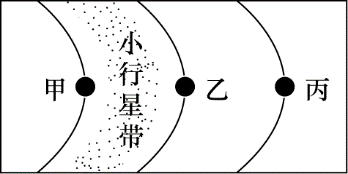 A. 甲行星是“好奇号”探测器的目的地B. 乙行星拥有的卫星数量最多C. 丙行星有光环D. 启明星位于丙行星的外围【难度】较难【知识点】常识判断-科技-地理国情【答案】D【解析】本题考查天文知识。小行星带，是位于火星和木星轨道之间的小行星的密集区域，依据题图和八大行星的位置分布（顺序为水星、金星、地球、火星、木星、土星、天王、海王），可以判定甲为火星、乙为木星，丙为土星。A项，“好奇号”火星探测器是美国国家宇航局研制的一台探测火星任务的火星车，于2011年11月发射，2012年8月成功登陆火星表面。故A项表述正确，排除。B项，木星拥有67颗已确认的天然卫星，是太阳系内拥有最大卫星系统的行星。故B项表述正确，排除。C项，土星具有美丽的光环，位于土星的赤道面，一共具有7层。故C项表述正确排除。D项，启明星是金星的别称，位于太阳系行星中的第三位置，是木星的内围，不是外围。故D项表述错误，当选。故本题的正确答案为D项。17.关于我国著名水系，下列说法正确的是：A. 长江流经安徽和江西B. 黄河最终注入黄海C. 澜沧江为东西走向D. 珠江发源于青藏高原【难度】简单【知识点】常识判断-科技-地理国情【答案】A【解析】A正确，长江干流流经青海、西藏、四川、云南、重庆、湖北、湖南、江西、安徽、江苏、上海11个省、自治区、直辖市。B错误，黄河发源于青海省青藏高原的巴颜喀拉山自西向东分别流经青海、四川、甘肃、宁夏、内蒙古、陕西、山西、河南及山东9个省（自治区），最后流入渤海。C错误，澜沧江是横断山脉地区的重要河流,也是中国最长的南北向河流。D错误，珠江发源于云贵高原。故本题选A。18.关于我国古代货币，下列说法错误的是：A.宋代铸造货币的机构称为钱监B.西汉曾经允许民间私人铸造货币C.我国古代各类政权政权铸币的文字均采用汉文D.唐代以前的货币文字不可能采用“瘦金体”【难度】较易【知识点】常识判断-历史-中国古代史【答案】C【解析】钱监是古代政府设置的铸币机构，一般设在适宜铸钱的州，各钱监都有监名。由于宋代商品经济的发展，货币需求量的增加，宋代钱监的数量急剧增加。故A正确。自由铸币作为西汉前期货币改革的一项重要内容,曾两度实行：一次开始于刘邦时期，后又废止；另一次开始于汉文帝前元五年(前175)，到汉景帝中元六年(前144)废止。故B正确。少数民族政权铸币多见，深受汉民族铸币影响。最早是铸有汉文和龟兹文，后陆续有契丹文、西夏文、蒙古文等。所以C选项均采用汉文标书不正确。瘦金体为宋徽宗赵佶所创，是书法史上极具个性的一种书体，因其与晋楷唐楷等传统书体区别较大，个性极为强烈，故可称作是书法史上的一个独创。故D项正确。故本题的正确答案为C项。19. 下列历史事件与发生朝代对应错误的是：A. 澶渊之盟——北宋B. 土木之变——明朝C. 白登之围——唐朝D. 马邑之谍——西汉【难度】较易【知识点】常识判断-历史-中国古代史【答案】C【解析】澶渊之盟是北宋与辽在经过四十余年的战争后缔结的盟约，A选项对应正确；土木之变，是发生于明朝正统十四年明英宗朱祁镇北征瓦剌的惨败事变，B选项对应正确；白登之围，是公元前200年汉高祖刘邦被匈奴围困于白登山的事件，发生在汉朝，C选项对应错误；马邑之围是公元前133年西汉时期在马邑策划的对匈奴的一场诱敌歼灭战，D选项对应正确。所以本题答案为C。20. 关于洋流，下列说法错误的是：A. 从低纬度流向高纬度的洋流是暖流B. 寒流对所流经的海岸有降温增湿的作用C. 寒暖流交汇是形成大型渔场的重要条件D. 洋流有助于海水净化，也会扩大污染范围【难度】简单【知识点】常识判断-科技-地理国情【答案】B【解析】暖流，从低纬度流向高纬度的洋流。暖流的水温比它所到区域的水温高。故A正确。渔场形成的成因是位于寒流和暖流交汇处，寒暖流交汇使得水的环境发生变化，所以鱼类不敢贸然向前，于是在交汇处聚集，并且寒暖流交汇使得海水搅动，底层的营养物质都跑到表层，成为鱼群的饵料。比如北海渔场、北海道渔场、纽芬兰渔场三个都是位于寒暖流交汇。故C正确。洋流能够影响沿海的气候、海洋生物的分布、航海的速度、扩大海洋汅染和加速海水净化。故D正确。寒流对所流经的海岸有降温减湿的作用，暖流对所流经的海岸有增温增湿的作用,故选B。21.硬水是指含有较多钙、镁、铁、猛等的可溶性盐类的水，关于硬水，下列说法正确的是：A.井水、泉水一般属于硬水B.用硬水洗衣服会增强洗涤效果C.硬水的pH值一般小于6D.活性炭或石英砂可以软化硬水【难度】较难【知识点】常识判断-科技-化学【答案】A【解析】选项D错误，活性炭是一种多孔结构吸附能力很强的炭，可以吸收某些有害气体、色素、细菌和毒素，但对软化水的作用则不明显。因为硬水主要含有钙、镁离子，不能被活性炭吸附。石英砂是二氧化硅，是一种很稳定的氧化物，不能参与水中矿物质的化学反应，也无吸附性能，所以不能对水进行软化。选项B 错误，硬水洗衣服会降低洗涤效果，易使纺织物纤维变硬发脆而损坏。选项C错误，PH值和硬水没有绝对关系。22. 下列观点与所属流派对应正确的是：A. 得道者多助，失道者寡助——兵家B. 窃钩者诛，窃国者为诸侯——法家C. 不患寡而患不均，不患贫而患不安——儒家D. 明主之国，无书简之文，以法为教；王先五之语，以吏为师——墨家【难度】较易【知识点】常识判断——人文——文学【答案】C【解析】“得道多助，失道寡助”，指站在正义、仁义方面，会得到多数人的支持帮助；违背道义、仁义，必陷于孤立。是由孟子以及他的弟子编写。孟子是儒家代表人物，A对应错误； 偷带钩的要处死，篡夺政权的人反倒成为诸侯。用以讽刺法律的虚伪和不合理，引申义为现实是虚伪的。这句话否定圣人之道，体现的是道家思想，B对应错误；“不患寡而患不均，不患贫而患不安”，此句反映出孔子的反战思想，孔子是儒家代表人物，C对应正确；明主之国，无书简之文，以法为教；无先王之语，以吏为师”系韩非子提出了著名的法家教育纲领，D对应错误。所以本题答案为C。23.下列环境污染中，与燃烧没有直接关系的是：A.酸雨B.温室效应C.臭氧层破坏D.可吸入颗粒物增加【难度】简单【知识点】常识判断-科技-地理国情【答案】C【解析】煤燃烧产生二氧化硫形成酸雨，产生二氧化氮，二氧化碳形成温室效应的主要物质。故A、B错误。煤燃烧产生可吸入颗粒物，故D错误。氟氯氢对臭氧层有很大破坏作用，煤燃烧不产生氟氯氢，因此臭氧层破坏与燃煤没有直接关系,故选C。24. 根据通信传输的介质不同，可以对其进行分类，其中一类称为红外通信，因红外波波长较短，对障碍物的衍射能力较差，只适膈短距离“点对点”直线传输，下列不属于红外通信的是：A. 蓝牙耳机B. 自动冲水感应器C. 空调遥控器D. 自动感应门【难度】困难【知识点】常识判断-科技-近现代重大科技成就【答案】A【解析】蓝牙是一种支持设备短距离通信(一般是10m之内)的无线电技术。能在包括移动电话、PDA、无线耳机、笔记本电脑、相关外设等众多设备之间进行无线信息交换。蓝牙的标准是IEEE802.15，工作在2.4GHz 频带，带宽为1Mb/s。蓝牙是一种短距的无线通讯技术，电子装置彼此可以透过蓝牙而连接起来，省去了传统的电线。透过芯片上的无线接收器，配有蓝牙技术的电子产品能够在十公尺的距离内彼此相通，传输速度可以达到每秒钟1兆字节。以往红外线接口的传输技术需要电子装置在视线之内的距离，而现在有了蓝牙技术，这样的麻烦也可以免除了。故A项税法错误。采用被动式红外探头的工作原理:自动冲水器装有红外线接收探头,当有人体接近,探头能够接收到足够强度的人体发出的红外线时,控制电路动做让冲水电磁阀得电并保持二秒钟,放一次水,当人离开,探头接收到的红外线减小,内部控制电路复位,同时再保持接通电磁阀三秒，再放水一次。故B项说法正确。空调、电视等遥控都是用红外线实现的。C项说法正确。自动感应门主要是利用感红外应探测器负责收集外部的信号，就如同人们的眼睛一样，当看到有移动的物体进入它的控制范围时，它就给主控制器一个脉冲信号。D项说法正确。故本题选A。25. 下列有关维生素的说法错误的是：A. 维生素A宜饭后服用，才能够较完全地被人体吸收B. 干眼病者宜补充维生素A，多吃动物肝脏，蛋类等食物C. 经常精神紧张，暴躁不安者宜补充B族维生素D. 维生素C没有害处，可长期大量服用，以增加体质【难度】中等【知识点】常识判断-科技-生物医学【答案】D【解析】维生素A等脂溶性维生素，溶于脂肪中才能被胃肠黏膜吸收，宜饭后吃用，才能够较完全地被人体吸收，故A选项正确；干眼症是指质或量异常或动力学异常，导致泪膜稳定性下降；而维生素A具有促进生长，维护皮肤、角膜等正常机能的作用，尤其对眼睛的影响较大。因此，干眼症者宜补充维生素A，故B选项正确；B族维生素可以帮助维持心脏、神经系统功能，对末梢神经的问题有一定的改善作用，故C选项正确；虽然维生素C是维持人体代谢所必需的物质，对防治多种疾病有很重要的临床价值，但是过量摄入，对人体无益，甚至有害。所以最好不要长期服用。故D选项错误。所以本题答案为D。第一部分结束，请继续做第二部分！第二部分  言语运用（共25题，参考时限20分钟）本部分包括表达与理解两方面的内容。请根据题目要求，在四个选项中选出一个最恰当的答案。请开始答题：26. 胡适和鲁迅都属于中国第一代现代知训分子，新文化运动的发起者，坚定的西化论者，“五四”之后，两人却________，各自深深地卷入现实政斗争，无论是思想还是性格，他们都形成鲜明对照，在后人眼里，一个被视作自由知识分子的代表，一个被视作激进知识分子的作表。A. 分庭抗礼B. 各行其是
C. 不欢而散D. 分道扬镳【难度】较易【知识点】言语理解与表达-逻辑填空-成语辨析【答案】D【解析】根据空前的“两人都属于”可知，“胡适和鲁迅在‘五四’之前走的路是一样的”。再根据空后的转折关系“却”和后文的“各自卷入”“鲜明对照”“一个被视作……，一个被视作……”可知，“‘五四’之后两人走上了不同的道路”，因此该空应体现“两人走上不同道路”的含义。A项“分庭抗礼”指平起平坐，地位相当，文中未体现“两人地位相当”的含义，排除。B项“各行其是”指各自按照自己认为对的去做，文中未体现“两人谁对谁错”的含义，排除。C项“不欢而散”指不愉快的分开，文中未体现“两人之间有矛盾”的含义，排除。D项“分道扬镳”指目标不同，各走（干）各的路（事），体现了文中“两人见解不一而走上不同道路”的含义。因此答案为D。27. 除藏书外，藏书楼的另一个重要功能，就是作为藏书家及文人学者校勘书籍、读书研究的主要场所，为了使藏书内容准确，没有舛误，他们将多种刊本进行比对，通过勘订，改正原书中的错处，以免__________。A. 以讹传讹B. 误人子弟
C. 谬以千里D. 混淆是非【难度】较难【知识点】言语理解与表达-逻辑填空-成语辨析【答案】A【解析】文中提到了“藏书的作用之一是供人读书研究”，因此“勘定、改正原书错处”的目的是“为了防止书中的错误影响到后来读书者的研究”。A项“以讹传讹”指把不正确的消息错误地传播出去，越传越错，符合语境。B项“误人子弟”常指教师因无才或不负责任而耽误后辈学生，主语是“人（教师）”，而该空的主语是“书籍”，排除。C项“谬以千里”指因微小的错误造成大的错误，文中未体现“藏书错误大小”和“可能造成大错误”的含义，排除。D项“混淆是非”指颠倒是非对错，文中未体现“藏书有意曲解内容”的含义，排除。因此答案为A。28. 从符号化到数字化，信息在人类进化和文明发展中的重要性毋庸置疑。如果说符号化产生了知识的“宝库”，那么作为数字化的产物，大数据将成为人类的“超级矿藏”，其资源性、基础性与战略性的价值已经________。为应对大数据时代的到来，国际竞争正在悄然展开。A. 略胜一筹B. 今非昔比C. 不可胜数D. 初露峥嵘【难度】中等【知识点】言语理解与表达-逻辑填空-成语辨析【答案】D【解析】文中提到了“信息是很重要的”，“大数据将成为‘超级矿藏’”，因此该空应体现“大数据价值巨大”的含义。A项“略胜一筹”指两相比较，稍微好一些，文中未体现“大数据与其他事物相比而自身优越”的含义，排除。B项“今非昔比”形容现在比起过去，变化很大，文中未体现“今昔”“变化”的含义，排除。C项“不可胜数”形容数量很多，显然此处没有“数量多少”的含义，且与空前的“价值”不搭配，排除。D项“初露峥嵘”指不寻常之处刚刚显露出来，符合文意。因此答案为D。29.品鉴国学不易，品鉴国学经典更难。然而此书却自出机杼，采英撷华，从浩如烟海的史料中选取了_________的国学经典，上起《管子·牧民》，下迄《曾国藩家书》，_________了思想上的大智、心灵上的大真、伦理上的大善、心性上的大爱、行为上的大义、为人上的大诚、做事上的大信以及艺术上的大美。A.贯通古今	蕴含B.汗牛充栋	融合C.包罗万象	汲取D.车载斗量	荟萃【难度】中等【知识点】言语理解与表达-逻辑填空-实词与成语综合考查【答案】A【解析】此空突破点在第一空。第一空所在句子的意思是“此书选取了国学经典里的精华”，B项“汗牛充栋”形容藏书非常多，不能用来修饰“国学经典”，与“国学经典”语义重读，排除。再根据空后的“上起……，下迄……”可知，该空应体现“选取经典有时间跨度”的含义。C项“包罗万象”形容内容丰富，应有尽有，D项“车载斗量”形容数量很多，不足为奇，均未体现“时间”这一含义，排除。A项“贯通古今”指从古当今，符合文意。再验证第二空，“蕴含”指包含，放在第二空体现了“此书中所蕴藏的价值”，符合文意。因此答案为A。30.有些“非遗”项目的核心要素恰恰在于它的视觉形式，将之时尚化或许并不合适，它们自古以来的视觉形式哪怕在今天看来________，却是需要保存和传承的。比如苗族刺绣，可能略显土气，但是正因其图案、色彩记载的是整个民族的历史，形式本身就是“非遗”的核心，故不能对其盲目________。A.俗不可耐	更新B.不合时宜	改变C.不可思议	批评 D.格格不入	修改【难度】中等【知识点】言语理解与表达-逻辑填空-实词与成语综合考查【答案】B【解析】根据第一空前的“将之时尚化并不合适”和空后的“却”“需要保存和传承”可知，第一空应体现“‘非遗’项目与当下不协调”的含义。A项“俗不可耐”指非常庸俗，无法忍受，感情色彩消极，文中未体现“‘非遗’项目庸俗”和“作者对‘非遗’项目的否定”，排除。C项“不可思议”指无法想象，难以理解，文中未体现“难以理解这些‘非遗’项目”的含义，排除。再看第二空，第二空与“形式”搭配，D项“修改”指改正错误、缺点，文中未体现“苗族刺绣的形式本身存在问题，需要改正”的含义，排除。B项“不合时宜”体现了“‘非遗’项目与当下不协调”的意思，且与前文“不合适”照应紧密。而第二空“改变”与“形式”搭配恰当。因此答案为B.31.德国诗人海涅将塞万提斯与莎士比亚、歌德相提并论，称他们是“三头统治”，在小说、戏剧和诗歌这三类文学创作中       。此外，浪漫主义、现实主义等各种流派的作家无不受到塞万提斯的影响；滑稽模仿、多重叙事视角、套盒结构……所有这些小说家们      的写作手法，都曾出现在《堂吉诃德》之中。A.齐头并进	信手拈来B.独当一面	习以为常C.独占鳌头	如数家珍D.各领风骚	津津乐道【难度】中等【知识点】言语理解与表达-逻辑填空-成语辨析【答案】D【解析】此题突破点在第一空，根据“将三人相提并论”“三头统治”可知，三个人各自领域的文学地位是很高的，其他人无法与之相比。B项“独当一面”指独立担当一方面的重任，文中没有“担当”的含义，且该词无法体现“统治”之意，排除。C项“独占鳌头”指独占首位，文中讲的是三人的地位都很高，而且是在各自领域，不符文意，排除。C项“齐头并进”指有几个事情或多方面同时进行，未体现文中“三头统治”的含义，排除。D项“各领风骚”指在各自领域文学造诣很高，符合文意。验证第二空，“津津乐道”形容很有兴趣的谈论，放在此空可与“写作手法”搭配，也体现了前文“滑稽模仿、多重叙事视角、套盒结构”这些手法的特点。因此答案为D。32.科幻文学从来就是一种伴随西方知识话语而兴起的文学样式，大多数人把科幻文学当成     和不切实际的想象。但是，所有享誉世界的科幻文学作品，所探讨的都是与现实      的两难问题，反映了人类所面临的现实苦难与伦理困境。A. 遥不可及  一脉相承B. 天马行空  息息相关C. 咫尺千里  密不可分D. 虚无缥缈  表里相依【难度】中等【知识点】言语理解与表达-逻辑填空-成语辨析【答案】B【解析】根据第一空后的“和”和“不切实际的想象”可知，该空应体现“不切实际的想象”的含义。A项“遥不可及”指非常遥远、难以到达，C项“咫尺千里”指距离虽近，但很难相见，均不含有“不切实际的想象”这一含义，排除。再看第二空，根据后文的“反映人类现实困境”可知，该空应体现“科幻文学与现实世界关系密切”的含义，D项“表里相依”虽然有关系密切的含义，但侧重“相互依存”，文中未体现“科幻文学与现实世界相互依赖”的关系，排除。B项“天马行空”指思想行为无拘无束，可与“不切实际的想象”构成并列。“息息相关”指彼此关系非常密切，符合文意。因此答案为B。33. 手在甲骨上雕刻和在帛纸上书写的       肯定不一样，前者只能一刀一刀费力刻画，后者却可以运笔如飞，书写自如，但甲骨文和纸上文字最大的区别却并非省力或费力，亦非字形，而是内容：前者秉笔直书，       ；后者却时时曲笔讳饰，遮遮掩掩。A. 方式  龙飞凤舞B. 力度  力透纸背C. 感觉  直言不讳D. 速度  言之凿凿【难度】中等【知识点】言语理解与表达-逻辑填空-实词与成语综合考查【答案】C【解析】此题突破点在第二空，该空与“秉笔直书”构成并列，“秉笔直书”指写文章不隐瞒、不夸大，真实反映情况。因此，该空体现这层意思；另外，该空应和后文“讳饰”“遮掩”意思相反。A项“龙飞凤舞”形容书法笔势有力，灵活舒展；B项“力透纸背”形容书法刚劲有力；D项“言之凿凿”形容说话非常确实。这三个成语均不能体现“秉笔直书”的含义，也不能与“讳饰”“遮掩”意思相反，排除。C项“直言不讳”指说话坦率，毫无顾忌，符合语境。因此答案为C。34. 在今天的全球化浪潮中，中国社会的对外开放程度与对外交流密度前所未有，与此同时，互联网及数字化媒介的普及，使知识与信息进一步覆盖到更广大的群体，阅读的________进一步降低。一块块移动电子屏，让书籍________极大地拓展了阅读的时间与空间。A. 成本 改头换面B. 条件 一目了然
C. 标杆 俯拾即是D. 门槛 触手可及【难度】中等【知识点】言语理解与表达-逻辑填空-实词与成语综合考查【答案】D【解析】第一空根据“覆盖到更广大的”可知，更多的人可以阅读了，削弱了对阅读者的限制。C项“标杆”指目标，不符文意，排除。B项“条件”不能与“降低”搭配，排除。再看第二空，“移动电子屏让阅读者的阅读时间与空间得以拓展”，因此该空应体现“读者比较容易接触到书籍”的含义，D项“触手可及”符合文意，A项“改头换面”指改变外表和形式，内容实质不变，不符文意。因此答案为D。35．声音由听觉加工，图像识别则由视觉分管。音乐和绘画是不同感官的艺术形式，应该没有相互    的可能。不过，有人却能“看到”身边的音乐，并且将旋律凝固到画板上。许多研究机构也正在进行“声音视觉化”的尝试，在不久的将来，人们也许就能从真正意义上    音乐的“色彩”。A．转化  表达B．代替  展现C．替换  感受D．转换  观赏【难度】中等【知识点】言语理解与表达-逻辑填空-实词辨析【答案】D【解析】根据第一空后的转折词“不过”和后文的“‘看到’音乐”“将音乐‘画在’画板上”“声音视觉化”可知，后文讲的是“音乐可以用绘画表达”，那么前文的意思是“音乐和绘画是无法交换的”。B项“代替”指取代，文中没有“音乐可以取代绘画（反之亦是）”的含义，排除B。第二空考察搭配，其搭配对象是“色彩”。A项“表达”指表示（思想、感情等），搭配抽象概念的词，而“色彩”是看得见的具体概念，排除。C项“感受”指接触外界事物得到的影响，文中未体现“人们受到‘色彩’影响”的含义，排除。D项“观赏”观看欣赏，可以搭配“色彩”，且体现了对“音乐‘色彩’”的赞赏，符合文意。因此答案为D。36．新诗发展的一个重要艺术趋势，是作者越来越追求复杂和多元的表达方式，这使得读者对诗歌的阅读与接受，也越来越多了一些    的障碍。就这一类表现方法复杂的新诗而言，诗的创造者与接受者在理解上出现了    。A．隔膜  鸿沟B．阻力  分歧C．迷惑  误会D．干扰  偏见【难度】较难【知识点】言语理解与表达-逻辑填空-实词辨析【答案】A【解析】第一空，根据语境，说明读者对于诗歌的阅读与接受出现了困难，空格后是“和”，可知所填的词语与“障碍”相近，“迷惑”是辨不清是非，摸不着头脑，意思与“障碍”不相近，排除C。第二空根据语境，要填的词语说明诗的创造者与接受者之间在理解上出现了隔阂、距离，“分歧”一般形容意见不统一，不能形容创作者和接受者理解上出现了距离，“偏见”指对别人的成见，不符合语境，排除B、D。“鸿沟”比喻界限分明，代入空格，说明创作者和理解者之间存在距离，符合语境。故答案为A。37．人工智能听起来很遥远，其实已经    到我们的日常工作和生活中了。人工智能的应用，让生活更便捷、更有乐趣，节约时间、解放体力，甚至未来机器将    人类进行一些基础性的劳作，这个场景令人憧憬。A．渗透  替代B．融入  协助C．深入  取代D．运用  辅助【难度】中等【知识点】言语理解与表达-逻辑填空-成语辨析【答案】A【解析】第一空根据转折词“其实”可知，要填的词语与前面相对，前文说人工智能听起来远，转折后应该说明人工智能与我们关系密切，“运用”只说明我们在使用，看不出关系密切，排除D。第二空前出现了递进关联词“甚至”，所填的词语意思比前面更进一层，“协助”跟前面程度差不多，排除B。“取代”意思是排除别人或别的事物而占有其位置，带有强硬的语气，感情色彩偏消极，排除C。“替代”是以甲换乙，起乙的作用，意思和感情色彩都符合。故答案为A。38. 农产品市场几乎每隔几年就人来个“姜你军”“蒜你狠”，媒体似乎也________地年年跟时，说法也经年不变，无非是有人像炒房一样 “炒菜”哄抬物价，但每次都是________，带大家云里雾里走一趟了事。A. 追根究底 含糊其辞B. 乐此不疲 语焉不详C. 趋之若鹜 浅尝辄止D. 连篇累牍 轻描淡写【难度】中等【知识点】言语理解-逻辑填空-成语辨析【答案】B【解析】根据文段信息“年年跟进”“说法经年不变”可知，媒体热衷于报道“姜你军”“蒜你狠”等事件，持续时间长。A项“追根究底”侧重于“追问事件原由”；C项“趋之若鹜”侧重于“许多人争着去做”（贬义）；D项“连篇累牍”侧重“篇幅冗长”；此三项均未体现“坚持很长时间做某事”的意思，排除。B项“乐此不疲”侧重“喜欢做某件事而不知疲倦”，符合文意，初步将答案确定为B项。验证第二空，根据文段信息“云里雾里走一趟”可知，媒体报道并未说清楚问题，使人“迷惑不解”。B项“语焉不详”侧重于“说得不详细”，符合文意。故答案为B项。39．台风形成于赤道地区的温暖水域。当潮湿、温暖的空气开始上升的时候，会产生一个低压区，进而    周围更多的暖温空气。温暖的空气在上升的过程中开始旋转，温度开始    ，冷凝生成云团，释放出热量，进一步    上升运动。在这种正反馈机理的促进下，气旋不断加强，最终形成巨大的台风。A．释放  变化  促进B．凝聚  稳定  抑制C．吸引  下降  加快D．汇集  提升  配合【难度】中等【知识点】言语理解-逻辑填空-实词辨析【答案】C【解析】本题可从第二空入手。根据文段信息“冷凝生成云团”可知，“温暖的空气”在旋转过程中只有不断“降低”才能“变冷凝固”，C项“下降”符合文意。A项“变化”不知是“变高还是变低”，不符合文意，排除；B项“稳定”与D项“提升”与文意相悖，空气由“温暖”变成“冷凝”肯定是变化且降低的，排除。故答案为C项。40．近代科学的成功表现于，它不仅把意图完全从自然现象中剥离，而且明智地意识到，意图是    的，剥离了意图的自然现象有一种方法可以刻画：数学语言。从此以后，经典科学一路高歌猛进，而以意识、意图为研究对象的心理学则    。多亏了磁共振扫描技术，大脑活动才可以被记录下来，于是对思维的研究可以成为一门    学科。A．模棱两可  踟蹰不前  基础性B．捉摸不定  步履蹒跚  实证性C．变幻无常  如履薄冰  实验性D．高深莫测  抱残守缺  理论性【难度】中等【知识点】言语理解-逻辑填空-实词与成语综合考查【答案】B【解析】本题可从第二空入手。根据关联词“而”可知，第二空所填词语意思应与“高歌猛进”相反，表达出“心理学”相较于“经典科学”发展缓慢。A项“踟蹰不前”侧重于“犹豫不决”，与文意不符，且“踟蹰不前”强调“不敢前进”，相较于文段意思“发展缓慢”语义过重，排除。C项“如履薄冰”侧重于“谨慎”；D项“抱残守缺”侧重于“保守”，此两项词语意思与文意不符，排除。初步将答案定为B项。验证第三空，根据文段信息“大脑活动被记录下来”可知，思维的研究可以“有据可查”，故其成为一门“能够被证实”的学科，B项“实证性”符合文意。A项“基础性”侧重于“事物发展的根本或起点”，与文意不符，排除。故答案为B项。41.①作为新兴的农村商业中心，市镇并不以政治中心为依托，而是基于商业和市场活动兴起，又以商品经济体的形式发展，因而具有鲜明的经济中心的特征②就发展趋向而言，由于较少地受到政治因素的控制和干扰，市镇有着较州县城市更大的自主发展空间③相对于传统州县城市的转型，两宋时期各种形式的市镇大量涌现，在某种程度上有着更值得关注的文明意义④可以说，市镇的广泛兴起和发展，既是城市文明向广大农村扩散的反映，也是乡村社会自我调整与变革的结果⑤从起初简单的商品交易和流通活动到较为完整的商品经济体系，从聚散不定的村落交易点到初具专业化的商贸聚合地，从形式单一的乡村聚落到结构复杂的商业社区，市镇立足于乡村社会而又逐渐超越乡村文明，成为一种正在形成中的新型经济都市形态⑥据不完全统计，两宋时期各地先后兴起的市镇，迄今尚有史可考的就超过了3600处将以上6个句子重新排列，语序正确的是：A.③⑥①②⑤④B.①④②⑥③⑤C.⑤⑥①②④③D.④③⑤⑥①②【难度】中等【知识点】言语理解与表达-语句表达-语句排序【答案】A【解析】看选项，四个选项的第一个序号都不一样，所以整体浏览所有的序号，通过观察可以发现③和⑥都围绕“两宋时期”这个话题，根据捆绑法，这两个序号要在一起，只有A选项符合。再从内容上进行验证，可以发现④中的“可以说”是表示总结的。故正确答案为A。42.①18世纪，人们在哥伦比亚玛雅文明遗产中发现了一个极像现代飞机的黄金制品②航空专家认真辨认和研究，得出了完全不同于前人的结论③在900年前，玛雅文明突然神秘消失，为后人留下了许多未解之谜④当时的考古学家认为，这是一种以鸟或鱼为原型制作的饰物，并没有给予其更多的关注⑤他们认为，那是一种飞机模型，与现代飞机模型极为相似⑥到了20世纪末，人们在厄瓜多尔南部的一个地下隧道中，又先后发现了两个用黄金制成的类似物品将以上6个句子重新排列，语序正确的是：A. ①⑤⑥④②③B. ③⑥⑤①②④C. ③①④⑥②③D. ①④③②⑤⑥【难度】中等【知识点】言语理解与表达-语句表达-语句排序【答案】C【解析】看选项，可以知道首句是①或者③，对比这两个句子，③说的是玛雅文明给人们留下了许多的未解之谜，①具体论述未解之谜是什么，所以③适合做首句，排除A、D。再看③后面接⑥还是①，⑥句中“又先后发现”可知，⑥应该在①的后面。故正确答案为C选项。43.①所以，现在除了传统哲学，教育、法律等学科也纷纷从哲学层面进行研究思考，显示了哲学揭示本质、认识规律的巨大魅力②无论什么事物，一经哲学思维的过滤，就能呈现出本质性和深刻性③哲学总是从历史和现实两个视角不断拷问事物的必然性和合理性，其对事物的肯定理解中总是包含否定理解，包含对事物必然灭亡的理解④这种反思和批判让哲学披上了一件永不生锈的铠甲，哲学也因此具有前瞻性，创新性和生机勃勃的魅力⑤哲学发端于人类对事物体质永不停歇的探求和追问，既不满足于表象的感知，也不停留在经验层面，总是追问现象之后的本质、偶然之中的必然⑥哲学魅力还表现在它的反思和批判功能上将以上6个句子重新排列，语序正确的是：A. ②③⑤⑥④①B. ②⑤③①⑥④C. ⑤②①⑥③④D. ⑤③⑥④②①【难度】中等【知识点】言语理解与表达-语句表达-语句排序【答案】D【解析】看选项，可以知道首句是②或者⑤，对比这两个句子，我们发现不好确定首句，那就从内容上进行判定，观察这六个句子可以知道，①和⑥都是在说哲学的魅力，⑥句中“还表现在”中的“还”字表示补充说明，所以⑥在①的后面，排除B、C两个选项。①②⑤这三个句子都围绕一个话题“本质”展开的，利用捆绑法这三个句子必须排列在一起。故正确答案为D。44. ①畲族民歌是畲族文化的“活化石”②畲族民歌有叙事歌、论古歌、婚嫁歌、劳动歌、伦理歌、仪式歌、祭祀歌等类别，几乎涵盖了畲族人民的全部生活③从丽水畲族古老民歌《柄歌》中，我们知道早期畲族人如何生存和生活，男人和女人如何分工协作④胡适说：“过去种种，上至思想学术之大，下至一个字，一支山歌之细，都是历史，都属于国学研究的范围。” ⑤我们可以从畲族古老民歌《高皇歌》《盘古歌》中找到畲族的起源，古老的畲族人从“盘”“蓝” “雷”“钟”四大姓氏开始繁衍发展⑥此外，我们还能从畲族诸多歌会中知道畲族人的恋爱、交际和其他生活情况将以上6个句子重新排列，语序正确的是：A.①②④⑥⑤③B.②⑤⑥③①④C.③①②⑤⑥④D.④①⑤③⑥②【难度】中等【知识点】言语理解与表达-语句表达-语句排序【答案】D【解析】观察选项，属于1+1+1+1模式，从内容上看，③句中“我们知道……”，④句相当于援引观点，⑤句中“我们可以……找到……”，⑥句中有此外，“我们还能……知道……”，⑥句应该在⑤与③的后面，故答案D。45.①由此，很多人认为，保护方言有分化语言和阻碍交流的负面效果，没有必要保护方言②如果把民族小语种也作为方言的话，那么方言保护所面临的问题则更为严峻③在普通话作为通用语言的情况下，方言的地域限制确实影响人际间的交流，也并不受外地人的欢迎④同时，在资源有限的情况下，或许有比方言更为重要的保护对象⑤方言有无必要保护，似乎并未形成统一的认识⑥中国有五十五个少数民族，多数少数民族没有自己的文字，结果很多民族的语言由于保护不善而逐步消亡将以上6个句子重新排列，语序正确的是：A.⑥⑤③①②④B.⑤③①④②⑥C.⑤②⑥④③①D.⑥②①④⑤③【难度】较难【知识点】言语理解与表达-语句表达-语句排序【答案】B【解析】观察选项，2+2模式，从内容上看，④句中有“同时”，①句中有“由此”，“没有必要保护方言”，③句中“方言的地域……不受欢迎”，由此可知，文中是总分结构，提出观点“方言有无必要保护……未形成统一的认识”，然后解释说明，③与④‚⑥并列，故答案B。46. 宝石颜色有三个影响要素，即光源、宝石和观察者。不同的光源具有不同的光谱能量分布，因而照射到宝石上会使宝石呈现出不同的颜色；宝石由于自身内部的致色离子对光源光波的选择性吸收、反射、透射而呈现出不同的颜色；对于观察者而言，虽然人眼具有对可见光的灵敏分辨力，但对具体波长可见光的感知是因人而异的。也就是说，对同一宝石品种与观察者来说，              。填入画横线部分最恰当的一句是：A.宝石颜色会随照明光源的不同而发生改变B.标准光源的选定对宝石颜色评价尤为关键C.提高观察者对可见光的灵敏分辨力十分必要D.选择透光性好的宝石能获得更高的市场利润【难度】中等【知识点】言语理解与表达-语句表达-语句填空【答案】B【解析】本文阐述对象是“宝石颜色”，最后一句“也就是说”，解释性并列，进行总结，C与D选项，没有阐述对象，首先排除，比较A与B选项，前文说“因人而异”，所以，对“宝石辨色”的评价应该有一个标准，故选择B。47. 中国人历来重视人伦礼俗。中国很早就进入农业社会，农业社会的特点是人固着在土地上。因此，世代生长于斯的农民，非常强调伦理秩序，强调上下尊卑，家族文化非常发达。而依岁时而定的传统节日，基本上都是家庭性节日，如中秋、重阳、除夕等，都强调家人的回归团聚，强调亲人之间的情感交流，所以，                  ，这与西方的宗教性节日是很不一样的。填入画横线部分最恰当的一句是：A. 复兴传统的礼俗文化是当前亟待解决的问题B. 传统节日是中华民族价值体系的集中表达C. 中国传统节日里人伦特性体现得非常充分D. 国民传统节日的意识有待进一步加强【难度】中等【知识点】言语理解与表达-语句表达-语句填空【答案】C【解析】横线位置出现在文章的尾部，可以看到在横线的前面有一个表示结论性的关联词“所以”，后面有代词“这”，因此，我们要填的这一句话，是对于前面内容的总结，并且是与西方所不同的。对比四个选项，A选项和D选项并不是代词所指代的内容，排除A、D。对比B、C，B选项中的“中华民族的价值体系”无中生有。故正确答案为C。48.怀疑论者称读书疗法是江湖郎中的吹嘘之辞，但20多年来相当多的支持性研究表明，       。一项研究证明，辅以读书疗法比单纯服药更能降低抑郁症复发的概率，甚至对心血管病也有正向作用。老年病学教授塔利斯虽然对此持谨慎态度，说：“我做过多年临床医生，所以不会夸大文学在医疗中的作用，也不会有医生送重病号一首诗。”即使如此，他也承认他的上司在临终前最后几周虽然要靠镇痛剂来镇痛，但是阅读《战争与和平》也起到了巨大的临终安慰作用。填入画横线部分最恰当的一句是：A.医学界对读书疗法尚未达成共识B.读书疗法的作用效果会因人而异C.文学能对疾病针对性地产生影响D.治疗效果取决于文学篇目的选择【难度】中等【知识点】言语理解与表达-语句表达-语句填空【答案】C【解析】横线位置出现在文章的前半部分，可以看到横线的前面有转折词“但”，可以得出作者是认可读书疗法的，A选项“尚未达成共识”排除；B选项“因人而异”无中生有；D选项“文学篇目”无中生有。故正确答案为C。49.纵观历史进程，没有任何机构和技术能够阻挡信息和知识的传播。人类文明的行程固然十分艰难，但终究是“              ”。填入画横线部分最恰当的一句是：A.野火烧不尽，春风吹又生B.青山遮不住，毕竟东流去C.欲穷千里目，更上一层楼D.蚍蜉撼大树，可笑不自量【难度】中等【知识点】言语理解与表达-语句表达-语句填空【答案】B【解析】文中主要是说人类文明的形成是阻挡不住的。首先可以排除D选项，与文意完全不符；A选项和C选项没有体现出“阻挡”的意思。故正确答案为B。50.语言学家研究了3700多种语言，结果发现，           。例如，撒哈拉沙漠以南的热带地区使用的数百种语言中，半数以上都具有音调丰富的特点，而撒哈拉沙漠地区使用的24种语言中，却没有一种具有音调丰富的特点。总体而言，只有1/30的复杂声调语言活跃于干旱地区，同时这些干旱地区的语言中有1/3都是非声调语言。填入画横线部分最恰当的一句是：A.干旱地区使用音调丰富语言的比率低于湿润地区B.运用声调丰富的语言更需要精密地掌控音调C.赤道附近地区的语言比其他地区声调更丰富D.一种语言的结构与其所在的环境没有太大的关系【难度】中等【知识点】言语理解与表达-语句表达-语句填空【答案】A【解析】横线位置出现在文章的开头部分，是一个总起句，后面的“例如”是在举例论证，所以我们要填的这一句话是对后面内容的总结。例子中主要是在进行对比，以说明干旱地区，四个选项中只有A选项说到了“干旱地区”。故正确答案为A。第二部分结束，请继续做第三部分！第三部分  判断推理（共25题，参考时限25分钟）图形推理。请按每道题的答题要求作答。请开始答题：51. 从所给的四个选项中选择最合适的一个填入问号处，使之呈现一定的规律。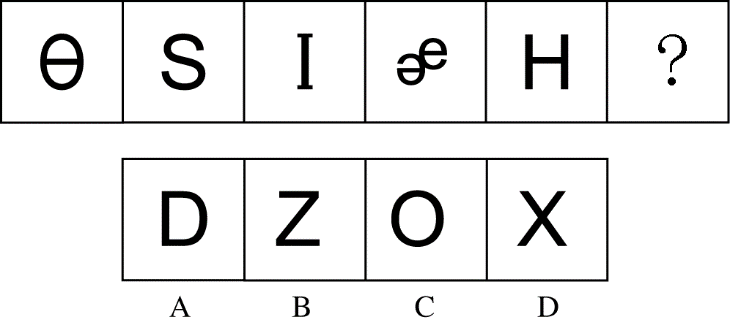 【难度】简单【知识点】判断推理－图形推理－样式类【答案】B【解析】本题考查样式类。观察所给图形，组成元素凌乱同时对称特征明显。题干图形分别为：轴对称、中心对称、轴对称、中心对称、轴对称、（？），问号处图形应为中心对称图形，因此，选择B。52. 从所给的四个选项中选择最合适的一个填入问号处，使之呈现一定的规律。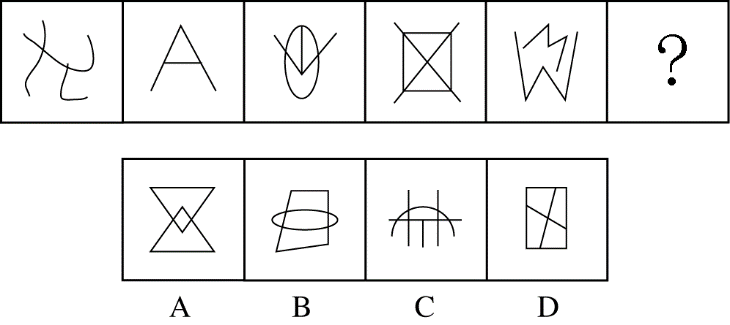 【难度】简单【知识点】判断推理－图形推理－数量类【答案】C【解析】本题考查数量类。观察所给图形，组成元素凌乱，优先考虑数量类规律。题干图形均有交点，交点数分别为：3、4、5、6、（？），问号处图形交点数为7，因此，选择C。53. 从所给的四个选项中选择最合适的一个填入问号处，使之呈现一定的规律。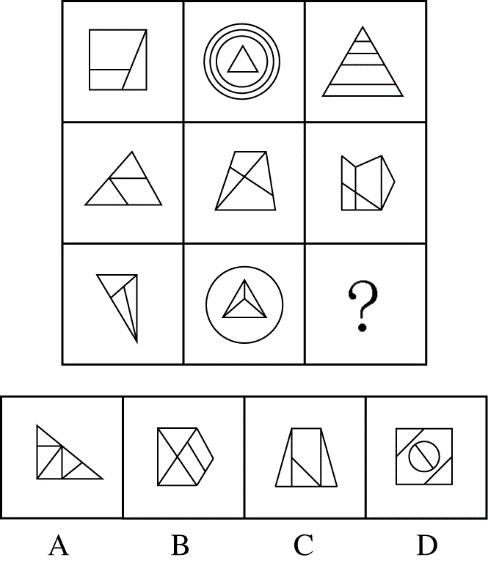 【难度】简单【知识点】判断推理－图形推理－数量类【答案】B【解析】本题考查数量类。观察所给图形，组成元素凌乱，优先考虑数量类规律。九宫格先横向观察，第一行图形封闭面的数量分别为：3、4、5；第二行图形封闭面的数量为：3、4、5；第三行图形封闭面的数量为：3、4、（？），问号处图形应为5个封闭面的图形，排除C项；然后，第一行三角形的数量分别为：1、1、1；第二行三角形的数量分别为：2、2、2；第三行三角形的数量分别为：3、3、（？），问号处图形应有3个三角形，因此，选择B。54. 把下面的六个图形分成两类，使每一类图形都有各自的共同特征或规律，分类正确的一项是：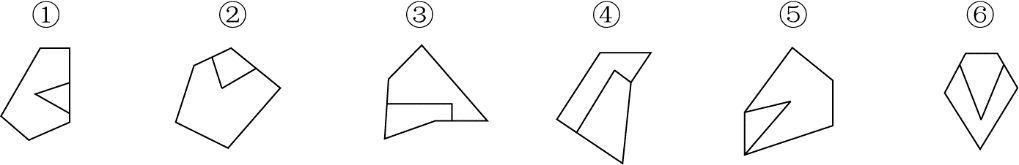 A. ①②③，④⑤⑥B. ①⑤⑥，②③④C. ①③⑥，②④⑤D. ①④⑥，②③⑤【难度】简单【知识点】判断推理－图形推理－其他规律【答案】B【解析】观察所给图形，①⑤⑥图形中两条线的夹角为锐角，②③④图形中两条线的夹角为直角。因此，选择B。55. 把下面的六个图形分成两类，使每一类图形都有各自的共同特征或规律，分类正确的一项是：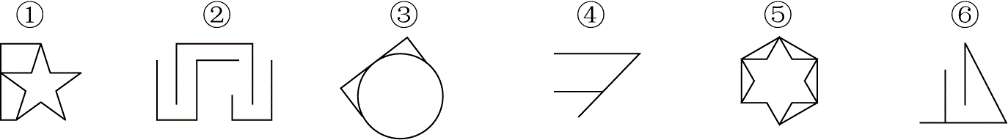 A. ①④⑤，②③⑥B. ①②③，④⑤⑥C. ①④⑥，②③⑤D. ①③⑤，②④⑥【难度】简单【知识点】判断推理－图形推理－数量类【答案】D【解析】本题考查数量类规律。观察所给图形，①③⑤属于一笔画，②④⑥属于多笔画，因此，选择D。解析二，①③⑤属于封闭图形，②④⑥属于不封闭图形。二、定义判断。每道题先给出定义，然后列出四种情况，要求你严格依据定义，从中选出一个最符合或最不符合该定义的答案。注意：假设这个定义是正确的，不容置疑的。请开始答题：56．社会角色可以分为先赋角色和自致角色两种。先赋角色是指建立在血缘、遗传等先天的或生理的因素基础上的社会角色，自致角色是指通过个人的活动或努力而获得的社会角色。根据上述定义，下列属于先赋角色的是：A．妻子B．男同学C．少数民族人大代表D．世袭贵族【难度】简单【知识点】判断推理-定义-社会学类【答案】D【解析】本题属于多定义判断，选择一个符合先赋角色的选项。本题关键词为：“建立在血缘、遗传等先天的或生理的因素基础上”。A项“妻子”这一角色是经过个人活动而形成的社会角色，属于自致角色，排除；B项“男同学”是由教育等个人和社会活动而形成的社会角色，不属于先赋角色，排除；C项“少数民族人大代表”，是由个人努力和奋斗而获得的社会角色，属于自致角色，排除。D项“世袭贵族”是建立在血缘基础上而形成的代代相传的社会地位和社会角色，属于先赋角色，当选；故本题选择D选项。57．拈连是一种修辞手法，是指在叙述甲乙两个关联的事物时，把适用于甲事物的词语临时用于乙事物的一种修辞格。它使语言生动形象、寓意深刻、富于表现力，同时又巧妙地连接上下文，完成语义跳跃，具有简洁、明快、使语句连贯的功效。根据上述定义，下列使用了拈连这一修辞手法的是：A．你别看我耳朵聋，可我的心不聋B．春风杨柳万千条，六亿神州尽舜尧C．赶超，关键是时间，时间就是生命，时间就是速度，时间就是力量D．花白胡子坐在墙角里吸旱烟【难度】较易【知识点】判断推理-定义-其他定义【答案】A【解析】本题属于单定义判断，拈连的关键词为“两个关联的事物”“把适用于甲事物的词语临时用于乙事物”“连接上下文，完成语义跳跃”。中国的六亿人(当时人口约数)都是尧舜一样的圣人，用的是比喻的修辞手法，排除；A项聋原本是形容耳朵的，在这里又用于形容心，完成上下文语义的跳跃，符合定义，当选；B项的诗句出自毛泽东的《七律·送瘟神》，南方春天,千万条杨柳随风飘拂,景象格外优美。C项不涉及到两个关联的事物，排除； D项花白胡子是对人物的一个比喻，不涉及两个关联事物，排除。故本题选择A选项。58．群体决策冒险是指群体比个体更富于冒险精神，相对于个人决策而言，群体倾向于选择获利大但成功率小的行为，当人们集合在一起时，比他们单独活动更富于冒险性。根据上述定义，下列属于群体决策冒险的是：A．老王遭遇车祸，重伤昏迷，医生集体会诊，商讨出手术救治方案，并进行了全力抢救B．某国国会经投票表决后，正式出台了失业救济法案，该法案遭到在野党的强烈反对C．在选择容易考但名气小，不难考但名气大的学校的问题上，小赵犹豫不决。家庭会议讨论后，大家选择了后者D．在一份创业时是否应当具有冒险精神的调查问卷上，80%以上的被调查者选择了“是”【难度】较易【知识点】判断推理-定义-其他定义【答案】C【解析】本题属于单定义判断，群体决策冒险的关键词为“群体比个体更富有冒险精神”“群体倾向于获利大但成功率小的行为”“集合在一起做决策”。A项医生集体会诊后决定全力抢救，不符合群体倾向于获利大但成功率小的行为，排除；B项中在野党强烈反对失业救济法案，没有体现群体倾向于获利大但成功率小的行为，排除；C项在择校问题上，经过家庭的群体讨论，选择了难考但名气大的学校，符合群体倾向于获利大但成功率小的行为，当选；D项80％以上的被调查者的选择属于大部分人倾向于应当具有冒险精神，并不是群体集合在一起，排除。故本题选择C选项。59.场合道德指是的人们在特定的公共社会关系中应遵循的道德准则和应具备的道德品质，是社会公共生活准则在特定场合的表现；职业道德指的是人们在一定职业生活中应遵循的道德规范，以及应具有的道德观念、情操品德等。根据上述定义，以下哪项涉及职业道德？A.银行自助服务空间不允许抽烟B.男教师不允许蓄长发C.出租车司机不允许闯红灯D.阅览室不得大声喧哗【难度】较易【知识点】社会学类【答案】B【解析】此题选择属于职业道德的，关键词为“职业生活”、“道德规范、道德观念、情操品德”。A选项银行自助服务空间属于社会公共场合，在此禁止吸烟是社会公共生活准则，不符合定义，排除；C选项中出租车司机是职业，但不允许闯红灯属于法律行为，不符合关键词“道德规范、道德观念、情操品德”，不符合定义，排除；D选项中阅览室不得大声喧哗，阅览室是公共场所，属于社会公共场合所要求的公共准则，不符合定义，排除； B选项男教师属于职业，教师不允许蓄长发是为了树立教书育人的形象，属于教师应当遵循的道德规范，符合定义，故本题选择B选项。60.国际贸易按商品形式的不同，可分为有形贸易和无形贸易，有形贸易指的是买卖那些看得见，摸得着的物质性商品的活动；无形贸易指的是因劳务或其他非实物商品进出口而发生的收入与支出。根据上述定义，以下哪项一定属于有形贸易？A.2014年上半年，中国液化天然气进口量992.56万吨，同比增长19.06%B.2011年，中国某国际货运集团营业收入1031.13亿元C.据统计，2014年我国出境游破1亿人次，逆差超千亿美元D.某公司《2010年年度报告》显示，2010年实现海外投资净利润515.6亿美元，全年全球投资收益率达到11.7%【难度】较易【知识点】经济学类【答案】A【解析】此题选择一定属于有形贸易的选项，关键词为“物质性商品”。A选项液化天然气的进口是物质性商品，属于有形贸易，符合定义；B选项中国货运集团的营业收入中，货运集团是自己经营物质性商品还是只提供运输这种服务性商品，是不确定的，不符合定义中的“一定属于”，排除； C选项出境游中旅游属于非实物性商品，是无形贸易，不符合定义，排除；D选项中从某公司的海外投资净利润、全球投资收益率中无法识别它的利润来源是来自什么商品，是否是物质性商品是不确定的，不能判断一定属于，不符合定义，排除。故本题选择A选项。三、类比推理。每道题先给出一组相关的词，要求你在备选答案中找出一组与之在逻辑关系上最为贴近、相似或匹配的词。请开始答题：61.昼∶夜A.分∶秒B.男∶女C.老∶少D.矛∶盾【难度】简单【知识点】判断推理-类比推理-集合关系【答案】B【解析】题干中昼夜是一对矛盾关系，A选项分秒之外还有时，不符合题干逻辑关系，不选；选项B男女是一对矛盾关系，正确答案； C项中老少是一对反对关系，除了老少还有中年，不符合题干逻辑关系，不选；D项矛盾结合在一起表示一种关系，分开代表两种实物的东西，不是矛盾关系，不选。所以，此题正确答案是B。62.沸腾∶沸点A.航行∶动力B.取暖∶点火C.加热∶融化D.联络∶书信【难度】简单【知识点】判断推理-类比推理-逻辑关系【答案】A【解析】题干中沸腾与沸点关系可以用造句的方式区分，沸腾必然达到沸点，二者是充分条件关系，沸腾是动词，沸点是名词。A项航行必然需要动力，航行是动力的充分条件，航行是动词，动力是名词，符合题干逻辑关系，正确选项；B项中点火能够取暖，取暖不一定采用点火，而且取暖和点火都是动词，不选； C项加热必然会融化，加热是融化的充分条件，但加热和融化都是动词，不符合题干逻辑关系，不选；D项联络并不一定需要书信，联络并不是书信的充分条件，不选。所以，本题正确答案是A。63. 失眠∶睡眠∶嗜睡A. 失忆∶记忆∶回忆B. 苗条∶体重∶肥胖C. 抑郁∶情绪∶躁狂D. 厌食∶食物：贪食【难度】较难【知识点】判断推理-类比推理-其他类比【答案】C【解析】题干中睡眠是对于人的必要需求，是一个名词，缺少这种需求是失眠，过分需求是嗜睡也可以解释为贪睡，是对睡眠的两种极端表现。A项中回忆并不是对记忆的过分追求，与题干不符；B项体重少就苗条，多就肥胖，但是体重并不是人的必要需求，不符合题干要求；C项厌食和贪食是对食物这一必需物质的两种极端表现，与题干相同；D项抑郁和狂躁只是情绪的两种形式，并没有体现对于情绪缺乏与过分要求，不符合题干。综上所述，本题正确答案为C。64.血缘∶亲属∶关系A.地域∶民族∶共同体B.雇佣∶企业∶员工C.公民∶政府∶国家D.子女∶夫妻∶家庭【难度】中等【知识点】判断推理－类比推理－逻辑关系【答案】A【解析】本题考查词语之间的逻辑关系。题干的逻辑关系为：亲属是一种关系，二者是种属关系，血缘是形成亲属关系的原因之一。A项中，民族是一种共同体，二者是种属关系，地域是形成民族的原因之一，与题干逻辑关系一致，当选。B项中，企业雇用员工，与题干逻辑关系不一致，排除；C项中，公民和政府都是一个国家的组成部分，与题干逻辑关系不一致，排除；D项中，子女和夫妻是并列关系，都属于人与人之间的关系的种类，子女和夫妻都是组成家庭的成员，与题干逻辑关系不一致，排除；因此，选择A。65.诈骗罪  对于  （    ）  相当于  （    ）  对于  司法工作人员A.法官  法院B.盗窃罪  证人C.证据  被害人D.罪名  检察官【难度】中等【知识点】判断推理－类比推理－集合关系【答案】D【解析】利用代入法，D项代入后，诈骗是一种罪名，检察官是一种司法工作人员，都是种属关系，其他选项代入后前后逻辑关系均不一致。因此，选择D。四、逻辑判断。每道题给出一段陈述，这段陈述被假设是正确的，不容置疑的。要求你根据这段陈述，选择一个答案。请开始答题：66. 有研究者认为，儿童缺钙会导致脾气暴躁，因此对于脾气暴躁的儿童应当补钙。但是，有反对者认为，儿童焦虑不安是导致脾气暴躁的原因。家长的溺爱、家庭的教育缺乏一致性、父母对孩子要求过于严格以及遗传等因素都会导致儿童焦虑不安。因此心理因素是导致儿童脾气暴躁的原因。以下哪项如果为真，最能削弱反对者的观点？A. 儿童缺钙会导致焦虑不安等心理现象B. 家长对孩子溺爱或要求过严是社会普遍现象C. 有些先天缺钙的儿童并没有表现出脾气暴躁D. 有些脾气暴躁的儿童经检查并不缺钙【难度】中等【知识点】判断推理-逻辑判断-日常论证【答案】B【解析】题干反对者论点为：心理因素才是导致儿童脾气暴躁的原因。A项是削弱研究者的观点，属于无关项。B项说明儿童缺钙会导致焦虑不安等心理现象，也就是说支持了研究者的观点，从而削弱了反对者的观点。C项为无关项，D项是削弱研究人员的观点，属于无关项。故正确答案为B项。67. 有人认为，改革开放以来，我国城镇化水平大幅提升，城镇人口由1978年的1.72亿增加到2011年的近7亿，城镇化率由1978年的17.92%已升到2011年的51.27%。城镇化快速发展的同时，也是我国经济飞速增长的时期，因此城镇化的发展是我国经济增长的原因。以下哪项如果为真，最能削弱这一论证？A. 我国农村的生产方式、生活方式在逐步与城市接轨，逐渐实现城乡一体化B. 实际上，我国经济增长带来了城镇人口的增多和城镇率的提高C. 相较于东南沿海地区，我国西部地区城镇化水平低，因此经济相对欠发达D. 改革开放以来的城镇化进程，为我国经济长期高速增长提供了丰富的人力资源【难度】较易【知识点】判断推理-逻辑判断-日常论证【答案】B【解析】题干论点为：城镇化的发展是我国经济增长的原因。A项为无关项，排除。B项是因果倒置，属于最强的因果类论点的削弱方式。C、D两项为加强选项，也排除。故正确答案为B项。68. 有人认为，青少年犯罪是由家庭教育缺失导致的，青少年犯罪严重危害社会，而法律可以有效纠正家庭教育的缺失，因此法律可有效解决青少年犯罪问题。以下哪项如果为真，最能削弱这一论证？A. 对于较为轻微的危害社会行为，法律也有纠正作用B. 家庭教育缺失并非是导致青少年犯罪的唯一原因C. 青少年犯罪是全世界所有国家都存在的问题D. 除纠正家庭教育缺失外，法律还有助于为被害人伸张正义【难度】简单【知识点】判断推理-逻辑判断-日常论证【答案】B【解析】题干论点为：法律可有效解决青少年犯罪问题。A、C、D三项为无关项，B项是另有他因的方式削弱题干论证。故正确答案为B项。69. 一项研究认为，海洋在类地行星演化以及气候调节中发挥着重要作用。研究人员表示，我们知道许多太阳系外行星都无法居住，它们轨道或者太靠近恒星，或者距离恒星非常遥运，只有适当的轨道半径才能形成稳定的液态水。全球性海洋的存在对行星气候有较大帮助，它使得行星表面温度的变化缓慢，这对生命的诞生有着积极意义。同时海洋还可以将热量导向行星上的各区域，使得该行星有一个较大面积的可居住区域，适合生命演化。以下哪项如果为真，最能支持研究人员的上述论证？A. 地球上的生命需要水并不代表其他行星上的生命也需要水才能生存B. 不同行星的自转速率会影响该行星上的海洋环流模式，从而影响全球性的热传输C. 火星距太阳轨道半径适中，但是火星上没海洋，其表面温度变化范围较大，没有生命存在D. 土卫六是太阳系中除地球外，唯一表面拥有稳定液态物质的天体，土卫六上的液体是甲烷和乙烷等碳氢化合物，可以作为生命起源的基础【难度】较难【知识点】判断推理-逻辑判断-日常论证【答案】C【解析】题干的论点为：海洋在类地行星演化以及其后调解中发挥着重要作用。A项有一定的削弱作用，故排除。B项讨论的是不同行星的自转速率会影响全球热传输，没有直接说明海洋的作用，属于无关项，排除。C项举例说明类地行星火星没有海洋就没有生命存在，是对比论证的方式支持论证。D项没有明确指出海洋的作用，属于无关项。故正确答案为C项。70．某公司要招聘近千名新员工，有1600人通过初试。为了保证所聘用的员工能够胜任公司的相关工作，公司组织了一个庞大的胜任力考核委员会对这些通过初试的应聘人员进行考核。由于考核的严苛性，这些人中将有40%被淘汰。即使如此，实际能力无法胜任工作的人中还是会有五分之一将通过这项考核而被公司录用。因此，通过胜任力考核的员工中有占通过初试者总数10%的不胜任者。上述论证最可能基于以下哪项假设？A．在新录用的员工中超过90%的人是能够胜任该公司工作的B．通过胜任力考核的应聘人员是愿意到该公司工作的C．公司的初试环节不是非常严苛D．被淘汰的那40%人员确实是不胜任者【难度】较难【知识点】判断推理-逻辑判断-日常论证【答案】D【解析】题干论点为：通过胜任力考核的员工中有占通过初试者总数10%的不胜任者。A项相当于是重复论点，不是假设。B项讨论的是通过的人员愿意到公司工作，和题干讨论的话题不一致，排除。C项也是无关项，排除。D项说之前淘汰的40%人员确实是不胜任者，题干中结论10%的不胜任者的得出是根据前面的40%确实没办法胜任得出的，当选。故正确答案为D。71. 某县支行在对其储户进行统计分析时发现，在该行存款10万元以上的大额储户中，有55%的储户是城镇居民，该行某负责人由此向县领导建议：为增加大额储户的比例，县政府应该鼓励农村居民向城镇转移。以下哪项如果为真，最能质疑该负责人的建议？A. 有很多农村居民更愿意将钱存入银行B. 城镇居民由于消费水平高，通常会更各积极努力工作C. 该县城镇居民的比例超过60%D. 该县农村居民平均存款额只有城镇居民的70%【难度】简单【知识点】判断推理-逻辑判断-日常论证【答案】C【解析】题干论点为：为了增加大额储户的比例，县政府应该鼓励农村居民向城镇转移。A项的农村居民更愿意将钱存入银行，但没说清楚是否是大额，属于无关项。B项城镇居民更积极工作，话题不一致，是无关项。C项城镇居民比例超过60%，而只有55%的大额储户是城镇居民，削弱了题干论点。D项说明农村居民确实存款额不及城镇居民高，属于加强选项。故正确答案为C项。72. 人的寿命长短与心率之间有很大关系。研究发现在正常范围内，心率越慢人越长寿。而高血压患者往往忽视对心率的监测。当高血压患者心率大于每分84次时，会比心率低于每分钟65次的患者增加一倍罹患冠心病的风险；而心率每分钟大于79次的高血压患者其死亡风险相对于小于这个数值的患者而言会增加89%。因此，高血压患者控制血压的同时，也要做到心率控制。由此可以推出：A. 高血压患者往往只注意到了从血糖、血脂等方面全面管理血压，却忽视了对心率的管理B. 对于高血压患者来说，当静怠心率大于每分钟84次时就应该进行心率管理了C. 同时患高血压和冠心病的患者其对目标心率的要求会比单方面的高血压患者更高D. 正常范围内心率较快的高血压患者，继发其他疾病的风险更高【难度】较易【知识点】判断推理-逻辑判断-结论类【答案】A【解析】本题为归纳推理题。题干中前半部分主要是讨论心率快慢与人的寿命长短的关系，因此得出结论高血压患者控制血压的同时，也要做到心率控制。这一结论从侧面揭示了高血压患者在生活中忽视对心率的控制，观察ABCD选项，A项的结论可以合理推出； B项中“当心率大于每分钟84次时就应该进行心率管理了”，而题干中仅仅是“心率大于每分钟84次会比心率低于每分钟65次的患者增加一份罹患冠心病的风险”，没有提及在什么情况下就应该进行心率管理的问题，故排除；C项中也出现了敏感词汇“更”，而题干中也没有比较，故排除；D项中出现了敏感词汇“更”，正常范围内心率较快的高血压患者，激发其他疾病的风险更高，题干中没有比较心率较快和心率不快的高血压患者在激发其他疾病中的风险高低，故排除。所以本题的正确答案应选A。73. 办张健身卡，请一名私人教练，这不再仅是成年人的时尚。“儿童健身”训练在南京悄然兴起。时尚的爸妈为孩子请个“私人健身教练”，量身定制健身方案。但是儿童私人健身教练并没有专业从业资格，大都从成人教练“转岗”，教学内容没有统一标准。有些教练使用不成熟的教学方法，反而使儿童的健康受到威胁，所以为儿童请私人教练弊大于利。以下哪一项事例最能支持上述论证？A.小红的父母为孩子选择了一对一的私人教练小正，这使得小红心理压力过大，对运动产生了恐怕B. 教练小强使用成人的健康理念和方法去训练儿童，超强运动量使得儿童健康受到影响C. 3~6岁的孩子不适合做力量训练，所以教练小李选择了更适合儿童的柔韧性、灵敏性的训练D.教练小张向孩子解释萝卜跳是直腿跳，兔子跳是屈腿跳，引导孩子顺利完成了下肢爆发力的训练 【难度】中等【知识点】判断推理-逻辑判断-日常论证【答案】B【解析】本题是加强类的论证题目。题干中论点是“儿童请私人教练弊大于利”，论据是“儿童私人教练并没有专业从业资格，大都从成人教练‘转岗’，教学内容没有统一标准，有些教练使用不成熟的教学方法，反而使得儿童的健康受到危害”。A项中小红压力过大，对运动产生恐惧，与私人教练使得儿童健康受害没有关系，为无关项，排除；B项教练小强用成人的方法训练孩子儿童使得健康受到影响，增加论据，加强了上述的论述。C项和D项，小李采用适合儿童的训练方法，小张采用合适的引导孩子的训练方式，都是对论据的削弱，说明私人教练的训练方式不会是孩子健康受害，故排除；故本题答案选B。74. 在一项实验中，研究人员要求12名男性志愿者每晚只睡4小时，持续两周。研究者检测了志愿者血液内的饥饿激素的含量，结果发现该激素的水平跃升了28%。与此同时，另一种叫瘦素的激素则减少了18%。瘦素的作用是向大脑发出不需要进食的信号从而抑制饥饿。研究者发现志愿者的饥饿程度平均提高了23%。研究人员认为，睡眠不足可能会导致肥胖。以下哪项如果为真，最能支持上述结论？A. 研究表明，肥胖的人群平均睡眠时间比体重正常的人群要高出许多B. 这12名男性志愿者在实验期间食欲没有表现出明显的变化C. 6~9岁儿童每晚睡眠时间少于10小时，肥胖可能性会提高1.5~2倍D. 12名志愿者在实验之前的若干天睡眠质量都不太好【难度】中等【知识点】判断推理-逻辑判断-日常论证【答案】C【解析】本题为加强类论证。题干论点是“睡眠不足可能导致肥胖”。A项中提及6~9岁儿童睡眠时间少，肥胖的可能性提高，题干中是男性志愿者，A项增加了论据，可以加强；A项中肥胖人睡眠时间更长明显是削弱论点，排除；B项中这12名男性在试验期间食欲没有明显变化，而题干中睡眠不足的被试者瘦素会减少，会产生需要进食的欲望，食欲会增加，B项明显削弱了题干的表述，排除；D项中讨论的是“睡眠质量”的问题，与题干讨论话题无关，排除。故本题正确答案为C。75. 谈到大数据时，有一则故事经常被引用：一位男顾客到一家连锁店投诉，因为该店意然给他读高中的女儿邮寄婴儿服装和孕妇服装的优惠券。后来，这位父亲与女儿进一步沟通发现，自己女儿真的已经怀孕了。于是致电道歉，该店解释说，他们发现女孩的购买记录中包括无味湿纸巾和补镁药品，而以往记录显示，孕妇购买这两种商品的比例高于一般人群，因此推测这位女性顾客可能怀孕了，引用者认为，这个故事可以说明，“数据比人更了解人”。以下哪项如果为真，最能反驳引用者的观点？A. 该店给很多客户都邮寄了孕妇优惠券，这些人绝大多数并不是孕妇B. 无味湿纸巾和补镁药品跟怀孕没有因果关系，根据它们预测怀孕没有理论依据C. 该店把孕妇优惠券寄到女孩家，揭露了她的隐私，并不了解她的真实需求D. 女孩的妈妈其实早已察觉女儿的变化，但为了保护女儿，暂时没有告知父亲【难度】较难【知识点】判断推理-逻辑判断-日常论证【答案】C【解析】本题为削弱类论证。题干中引用者的观点是“这个故事可以说明，数据比人更了解人”，而论据是连锁店通过对女孩的购买记录推测女孩怀孕并且给她邮寄孕妇相关的优惠券。A项该店不了解女孩的真实需求，可能数据确实比人更了解人的一些客观情况，但是这些情况是否一定是女孩真实需要的，也就不一定的，A从侧面有一定的加强意义；B项仅仅是削弱了论据中的一个方面，并不能整体反驳连锁店通过对女孩数据的分析得到的结论一定是不可靠的，故排除； D项中女孩妈妈察觉女孩变化，但是与数据分析得到的结果没有关系，为无关项；C项中该店寄给很多不是孕妇的人孕妇优惠券，说明题干中的案例本身就不成立，并不是因为通过数据分析得出该女孩确实需要这个孕妇优惠券，而是瞎猫碰到死耗子碰到的，也就是论据到论点的论证过程本身就是不成立的，可以削弱。故正确答案选C。第三部分结束，请继续做第四部分！第四部分 数量分析（共10题，参考时限10分钟）一、数学运算。在这部分试题中，每道题呈现一段表述数字关系的文字，要求你迅速、准确地计算出答案。在这部分试题中，每道题呈现一段表述数字关系的文字，要求你迅速，准确地计算出答案。请开始答题：76.9个人参加知识竞赛，前五名和后五名平均相差16分，除第五名外其余8人的分数成等差数列，问前两名的分差为多少？A.1B.2C.4D.5【难度】【知识点】数量关系-数学运算-初等数学模块【答案】D【解析】前五名和后五名总分相差5×16＝80分，因为都包含第五名，所以前四名和后四名总分相差80分。8个成等差数列的分数分别为、、…，则（）+（）+（）+（）＝4（）＝80，得＝20，则公差＝20÷4＝5。选择D。77.甲和乙进行9局5胜制的台球比赛，结果甲只用了7局就战胜了乙，问在两人所有可能的比赛结果中，甲至少连胜三局的概率为：A.4/5B.6/7C.13/15D.16/21【难度】【知识点】数量关系-数学运算-计数问题模块【答案】A【解析】甲用7局战胜，说明甲在第7局取得胜利，前6局取得4局胜利，总情况为=15种。符合题意的情况数正向求解繁琐，可逆向求解甲未连胜三局及以上的情况：则甲至少连胜三局的情况数为15-3=12种，所求概率为12/15=4/5，选择A。78.水果店要把256个苹果装进纸箱，现有能装12个苹果和能装18个苹果的两种纸箱，问最少要补充多少个苹果才能正好将一定数量的纸箱装满？A.0B.2C.4D.6【难度】【知识点】数量关系-数学运算-方程与不等式模块【答案】B【解析】12与18的最大公约数为6，因此256÷6=42……4，只要再补充2个苹果，就能得到整数倍的箱子数目。选择B。79.某蛋糕房销售A、B两种糕点，其单价均为8元，单个净利润分别为3元和4元，推广期两种糕点均六折出售，如某天出售X个糕点，问其中至少要有多少个B糕点才能保证不亏本？A.0.2XB.0.25XC.0.75XD.0.8X【难度】【知识点】数量关系-数学运算-费用问题模块【答案】A【解析】单价为8元，6折售价为4.8元，则A、B单个利润分别为-0.2元，0.8元。要想不亏本，可十字交叉如下：-0.2           0.800.8            0.2因此A、B比例为0.8：0.2=4：1，因此每天出售X个糕点B至少为=。选择A。80.某车间有50名工人装配零件，男工每人装配4个，女工每人装配2个，最终男工装配的零件数比女工多20个，车间准备从男工和女工中各任意选择1名参加技能比赛，问共有多少种不同的组合？A.400B.500C.600D.800【难度】【知识点】数量关系-数学运算-计数问题模块【答案】C【解析】男工每人比女工多装配2个，共多20个，则男工比女工多10人，则男工为30人，女工为20人。男工、女工各任选1名的组合数为种。选择C。二、资料分析。所给出的综合性资料有若干个问题要你回答。你应根据资料提供的信息进行分析、比较、计算和判断处理。请开始答题：2016年S市口岸通关情况为：4月份口岸出入境车辆131.2万辆次，机场空港口岸出入境旅客24万人次；1～4月，S市口岸累计出入境车辆495万辆次，机场空港口岸出入境旅客累计90.2万人次。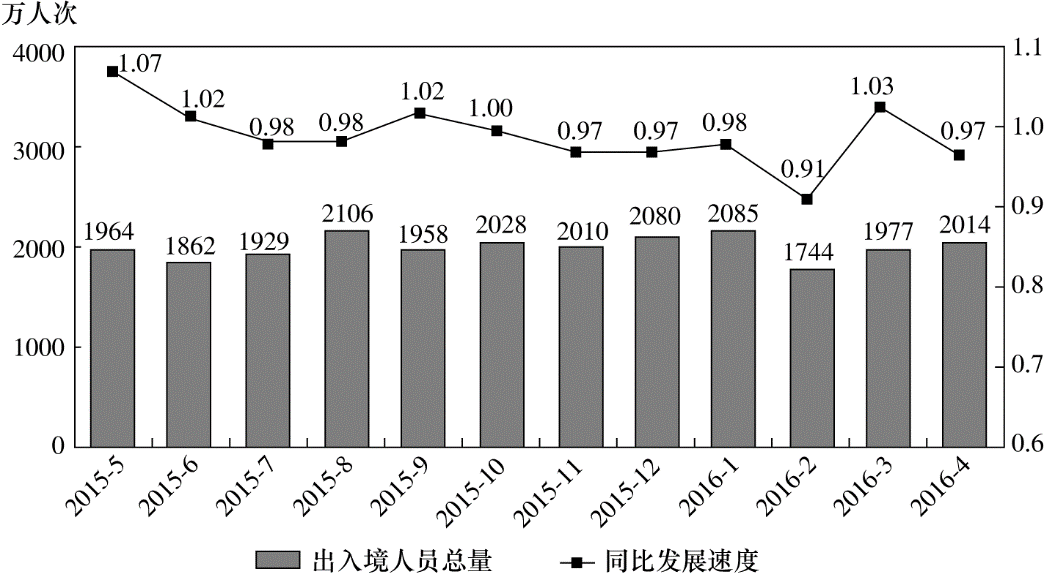 2015年5月～2016年4月经S市口岸出入境人员月度统计注：同比发展速度指当期数值与上年同期数值之比。81.2016年1季度，平均每天约有多少车辆经S市口岸出入境？A.1.0万辆次B.1.5万辆次C.4.0万辆次D.5.5万辆次【难度】中等【知识点】资料分析-计算类-平均数计算【答案】C【解析】2016年1季度，平均每天经S市口岸出入境的车辆为=≈4(万辆次)。所以正确答案为C选项。82.2014年9～12月间，哪个月经S市口岸出入境人次数最高？A.9月B.10月C.11月D.12月【难度】中等【知识点】资料分析-比较类-基期大小比较【答案】D【解析】2014年9-12月，经S市口岸出入境人次数分别为、、、，根据分数的性质，分子大且分母小分数的值大，可知最大的为12月。所以正确答案为D选项。83.2015年下半年，有几个月经S市口岸出入境人次数同时低于上月和上年同期水平？A.3B.2C.1D.0【难度】较易【知识点】资料分析-直接读数类-读数比较【答案】B【解析】2015年下半年，经S市口岸出入境人次数同时低于上月和上年同期水平为11月。只有1个，所以正确答案为B选项。84.2016年1季度，经S市口岸出入境总人次较上一季度约：A.增长了0. 9%B.增长了1.7%C.降低了2.3%D.降低了5.1%【难度】较易【知识点】资料分析-计算类-增长率计算【答案】B【解析】2016年1季度，经S市口岸出入境总人次数为2085+1744+1977=5806（万人次）2015年四季度为2028+2010+2080=6118（万人次），故增长率为≈-5.1%。故正确答案为B选项。85.下列关于S市的说法，能够从上述资料中推出的是：A.2016年4月机场空港口岸出入境旅客人次数约占当月全部经口岸出入境人次数的一成B.2015年四季度经口岸出入境人次数低于上年同期水平C.2014年7月经口岸出入境人次数低于上月水平D.图中经口岸出入境人次数最多和最少的月份在同一个自然年【难度】中等【知识点】资料分析-综合分析类-综合分析【答案】C【解析】A选项，2016年4月机场空港口岸出入境旅客人次数占当月全部经口岸出入境人数的比重为≈1.2%，选项中的“一成”为10%，所以A选项错误；B选项，2014年6月、7月经口岸出入境人次数分别为、，所以7月人次数高于6月。所以B选项错误；C选项，2015年10-12月经口岸出入境人数发展速度分别为1、0.97、0.97，故低于上年同期水平，所以C选项正确；D 选项，图中经口岸出入境人次数最多和最少的月份分别为2015年8月和2016年2月，不在同一个自然年，所以D选项错误。故本题正确答案为C选项。第五部分  综合分析（共15题，参考时限25分钟）所给出的文字资料均有若干个问题要你回答。你应根据资料提供的信息进行分析、判断和处理。请开始答题：（一）在书籍的整个近代历史中，新的制作方式、新的发行方式和新的读者携手成长，但是，旧秩序的代表一直向它们投去怀疑的目光。这可能是新事物的成长往往十分艰难、煞费时日的原因。例如，在抄本出现后，卷轴仍被继续沿用数百年；为了减少新形式的冲击，早期的印刷书籍看起来类似手写文稿；电子书迄今为止还在模仿印刷书。但是随着印刷厂野心膨胀，他们实验各种方式，让新型“书”为旧书所不能为，他们能便捷廉价地大批量生产小册子，一种名为“飞单”的宣传册由此诞生，比如马丁·路德书写的那种，那些买不起书的人有能力购买这种小册子。印刷机逐渐挺进到一个个新领域，比如预测天气模式的年历、包含民间故事的文艺小册子等。十九世纪，铅版印刷可以一次排印整张纸，出版商得以通过报刊覆盖新的读者群，扩大了买书人的队伍。他们最初做的是旧书的平价重印版，比如英国出版商推出的“黄背书”、美国出版商推出的廉价小说，这主要是因为无需向作者支付版税。但一段时间后，出版商开始尝试迎合不同兴趣和人群的新型内容，比如西部小说和实用知识指南。二十世纪中叶曾出现过一个与之类似的模式，推出了平价便携的平装书。对书籍形式的实验伴随着对商业模式的探索。十七、十八世纪的出版社常常用“订阅”模式售书（消费者在游览内容简介后同意预购一本书），其作用是探测市。如果感兴趣的人不够多，项目可能取消。十八世纪英国出现了另一种新模式，为一个文化阶层“量体裁衣”，这个阶层读的书比想买的书更多。这个新模式就是“流通图书馆”，通过出售会员年卡，让读者永远都有书看。哈佛大学英语文学教授利娅·普赖斯说，“流通图书馆”中最强大的是穆迪图书馆，它就是那个时代的亚马逊。一本书的一半印数可能都穆迪图书馆采购，如果穆迪先生选择不买某个作者的书，这本书可能即刻成为“哑弹”。“流通图书馆”的商业模式促使出版商以三卷模式出版图书，这样可以三个人同时阅读某一套书；小说家也会针对这一形式进行写作，充实自己的文章，以支撑“三层”模式。报刊连载进一步鼓励一些小说家往更长的篇幅写，创造特有的节奏感，并在每期连载的文末设置悬念。但是，人们往往倾向于认为新体裁比不上旧形式。让英国诗人柯勒律治颇为懊恼的是，小说比诗歌在“流通图书馆”的老主顾中更为流行，他嗤之以鼻地说自己“不敢以阅读之名恭维这种消遣，或者更确切地说，是打发时间”。然而，事实却是，司各特的三卷本和大仲马厚如砖块的长篇连载更为经久不衰，普鲁斯特自费出版的奇书《在斯万家那边》亦是如此。出版技术新旧更替，商业模式浮浮沉沉，但一路出现的各种形式的书却几乎全部留存下来，一如那些最伟大的文字本身。86. 古代图书史上的哪一现象与第一段所说的意思最接近？A. 古代纸质书的文字排列形式接近简牍B. 石印技术在清代逐渐取代了雕版印刷C. 古代印度人经常用贝叶抄写了佛经D. 编篡《四库全书》时制作了多个副本【难度】较难【知识点】言语理解与表达-篇章阅读-细节理解【答案】A【解析】第一段所说的意思是新的形式仍然保留旧的形式，A项“古代纸质书的文字排列形式”是新形式，“简牍”是旧形式，且新形式中保留旧形式。B、C、D三个选项中都没有新旧关系。故答案为A。87. 文中提到的书籍形式按时间先后排序正确的是：A. 抄本→卷轴→“飞单”→平装书B. 卷轴→平装书→黄背书→电子书C. 抄本→黄背书→平装书→电子书D. 卷轴→抄本→平装书→黄背书【难度】较难【知识点】言语理解与表达-篇章阅读-细节理解【答案】C【解析】A项中的“飞单”在文段中没有明确的时间，所以与其他形式无法确定先后，排除A。从第三段可以看出，“黄背书”比“平装书”早，排除B、D。故答案为C。88. 穆迪图书馆被比作“那个时代的亚巴逊”，主要是因为它的：A. 售卖方式B. 动作流程C. 市场影响D. 经营理念【难度】较难【知识点】言语理解与表达-篇章阅读-细节查找【答案】D【解析】本题对应第五段，由“它就是那个时代的亚马逊，……如果穆迪先生选择不买某个作者的书，这本书可能即刻成为‘哑弹’……”，可知，穆迪图书馆被比作“那个时代的亚马逊”，主要是因为它的经营理念。故本题选D。89. 下列说法不能从原文中得到支持的是：A. 伟大的作品受到了商业动作的干扰B. 有些小说家会顺应图书出版模式而写作C. 出版商采用平价重印版是出于经济考虑D. 电子书仍会模仿纸质书的阅读体验【难度】较难【知识点】言语理解与表达-篇章阅读-细节查找【答案】A【解析】由文段最后一段可知，伟大的作品不会受到商业模式的影响，A项不能从文中得到支持。B项从第四段中可以得出，C项从第三段中得出，D项从第一段中得出。故答案为A。90. 作者通过这篇文章最想：A. 质疑过度商业化对文学发展的影响B. 倡导出版技术与读者需求无缝衔接C. 批评历史上顽固坚持旧秩序的倾向D. 肯定图书出版史上各种探索的价值【难度】较难【知识点】言语理解与表达-篇章阅读-意图判断【答案】D【解析】这篇文章主要介绍了历史上各种出版方式，并且肯定了它们的价值，故本题选D。（二）过去十年里，中国电影在制片、投资、设备和上座率等方面经历了独一无二的发展扩张，这一巨大发展和国家整体经济崛起相连，也紧跟了自上个世纪80年代开始的艺术发展，中国电影的这些发展，尤其是在各大国际电影节上获得的大奖，使其在世界艺术电影版图上扮演了一个重要解色。遗憾的是，到目前为止，这两方面的发展并没有互为支持，更进一步的是，如果说作为商业的和娱乐的电影与作为艺术的电影不存在竞争，那么它们就被普遍认为是分离的。这一观点得到大多数民影工业人士、电影工作者和艺术家的认可，甚至主管经济和文化事务的政府部门也有这种看法。这是一个非常局限的视野，相对于商业电影，这种分离对所谓“艺术电影”显然是更大的威胁，因为剥夺了它的重要经济支持，但从长远来看，这实际上是剥夺了电影的价值意义、文化含义和自我创新的能力，最终也会削弱所谓的“商业电影”，因为艺术电影领域应该被看作是整个电影工业“人才的摇篮”，而这个部门是需要获得经济支持和认可的，中国电影所有组成部门的利益，正来源于最有雄心的创作和巨大的经济力量之间的持续互动。尽管电视、DVD、VOD等其他电影发行方式非常重要，但是，只有在影院的大型银幕前，面对众多观众，一些音像制品才能成为真正意义上的电影，否则就算不上电影，因此，电影院为多样性的电影提供入口非常重要（这一点对外国电影也同样适用），它开启人们的心灵，丰富了电影工作者和观众的层次。目前，中国电影在制作上还没有显著问题，这可以得到证实：无论从数量还是质量来看，中国电影制片都是非常卓越的。不过，在发行和放映的多样性上，中国电影确实存在问题。只有有充足的放映场地，才会有针对多样性电影的需求，而不仅仅是多功能影厅放映的那些商业大片。在法国，有像“艺术和实验”那样的电影院线系统，作为特殊院线，会根据放映影片的质量和多样性，获得资金支持，以此放开机会，促使整个行业的扩大和强化；有独立协会，根据明确的规则，实施多层次的管理，通过数以百计的场地，促使电影的百花齐放成为可能。也是在那里，许多年轻导演首次被发现，其中一些成为获得世界声誉和艺术家，另一些成为最赚钱的电影制作者，甚至一小部分成为艺术创新和商业成功的双赢者。今天，院线发行是中国电影总体扩张中最壮观的一面，但却仅仅专注于商业，这意味着它是“一条腿在走路”。只有建立一个完善的艺术电影院线体系，才能展示中国电影的所有丰富存在。没有艺术院线，艺术层面就是残缺的，整个电影工业也会被消弱。91.第二段中“这两方面”指的是：A.艺术和经济B.文化和政治C.技术和思想D.继承和创新【难度】较难【知识点】言语理解与表达-篇章阅读-代词指代【答案】A【解析】代词指代解题思路就近原则，指代的就是文中第一段的内容，主要是指中国电影的这些发展，具体来说就是“中国电影在制片、投资……”后面有表示并列关系的关联词“也”，另一方面就是“八十年代的艺术发展”。故正确答案为A。92.电影院计划采取措施促进电影的多样性发展，以下哪一措施效果可能最不明显？A.定期放映国内外不同时期的优秀艺术电影B.提供艺术电影创作者和观众的互动空间C.放映针对不同年龄层次的艺术电影D.改造硬件设备以提高艺术电影的观赏效果【难度】较难【知识点】言语理解与表达-篇章阅读-细节查找【答案】D【解析】A选项对应的是文中第四段，“电影院为多样性的电影提供……”；C选项对应文中第四段“丰富了电影工作者和观众的层次”；比较B选项与D选项，D选项改造设备与事实不符，文中提到的第一段中国电影在这方面已经得到了发展，故正确答案为D。93.下列哪一描述最接近中国艺术电影目前所面临的处境？A.进退维谷B.怀才不遇C.柳暗花明又一村D.屋漏偏逢连阴雨【难度】中等【知识点】言语理解与表达-片段阅读-态度理解【答案】B【解析】文章明确论证了艺术电影对商业电影领域的重要支撑作用，而且用中国影片制作目前不存在什么问题这一事实说明了中国艺术电影的实力，但是当前情况下中国电影扩张的过程仅仅重视商业电影，是“一条腿走路”，没有艺术院线的大发展，所以文意基本上在表达中国艺术电影“怀才不遇”。故本题正确答案为B项。94.作者认为艺术电影对整个电影行业最重要的价值是：A.满足观众多层次需求B.促进盈利模式多元化C.丰富电影的表现领域D.培养电影的创作队伍【难度】较难【知识点】言语理解与表达-篇章阅读-细节查找【答案】A【解析】定位原文的倒数第二段，文中有转折关联词“不过”的后面提到在发行和放映的多样性上中国电影确实存在问题，B选项和D选项都可以排除，C选项在讲电影的内容，文中强调的是多层次多样性。故正确答案为A。95．最适合做本文标题的是：A．中国电影十年B．艺术院线的中国C．小众电影的崛起D．艺术与商业的博弈【难度】较难【知识点】言语理解与表达-篇章阅读-标题选择【答案】B【解析】根据文章的脉络，该文段是提出问题-解决问题，所以重点内容在文章的尾部提出对策是重点，对策中明确提出要建立艺术院线。A选项对应文中第一段是客观事实；C选项小众电影无中生有；D选项是属于解释说明部分。故正确答案为B。（三）无论你是否相信，纵观历史长河，暴力呈现下降趋势。我知道，此论必定遭到质疑、责备，甚至激起愤怒。人们往往倾向于认为我们生活的时代仍然充满暴力，特别是在这个时代，更有媒 体推波助澜，有的媒体甚至把“见血的消息上头版”奉为信条。人类的头脑在估算事件概率时，总是避难就易地从回想案例和图像开始。与老人安然辞世的画面相比，残暴杀戮的场景更易令人产生如临其境的感觉而刻骨铭心。不论暴力死亡的比重有多小，它的绝对数都足以填满媒体的晚间新闻，让人们对暴力的印象与其实际分量完全脱节。放大镜危险感也符合道德心理学。从来没有人会为了宣扬世界已经变得更美好而去招幕志愿者，传播好消息的人总是被告诫闭上嘴巴，以免诱发人们的自满情绪。传统上知识分子把批判社会中的不正义视为当仁不让的责任，受这种传统影响，知识界的大部分人不愿意承认，在文明、现代性和西方社会里还有些积级的好东西。也许，正是某种最初谴责暴力、推动暴力下降的道德力量，在暴力行为事实上已经减少的今天，反而制造了暴力永存的假象。暴力行为的下降，与对暴力容忍度的降低并行一致，人们态度的变化通常起着先导作用，按照人类历史上大规模暴行的标准，美国德克萨斯州的注射死刑，偶发的流氓挑衅少数族裔的种族仇恨罪，都只能算是些小打小闹，但是，站在当代的道德制高点上俯视，我们看到的是人类竟然可以如此沉沦，却意识不到其实是我们的道德标准提高了。面对这些先入为主的观念，我只能用数字民、用收集的数据资料以及制成的图表来说服你们。我会解释数据的来源，尽力说明数据是如何采集的。我提出的问题是，如何理解在家庭内、在邻里中、在部族之间和其他武装割据之间，以及在主要民族和国家之间各个层面上都发生了暴力的消减。如果每一个层面上暴力历史的轨迹各有其特质，那么它们就应该各有专著论让我一再惊讶的是，回顾过去，世界上各个层面的暴力几乎呈现一致的下降趋势。这就有必要结集文献，寻找这些发展在何时、如何并为何出现了这些共性。我希望能让人们相信，当很多不同形式的暴力都呈现出减少的趋势，很难说这是一种偶然，国在线南非要我们给出解释。暴力消减的历史很自然地可以演绎成一个首先的传奇--一场正义反抗邪恶的英勇奋战，但这不是我的出发点。我的方法是对历史的因缘进行广义的科学解释。我们可能会发现，道德领袖（主流道德的制定者和捍卫者）以及他们的活动对和平有着特殊的贡献。我们也可能发现一些更直接的原因，比如技术、政府、商业或知识等方面的变化对和平的作用。暴力下降不能被看作一个不可阻挡的、能将人类带往完美和平这一最终目标的进步，它只是基于不同历史阶段、不同人类群体行为的一组统计趋势。对此，它需要我们给出心理学和历史学的解释：人类心智是如何应对情势之变的。96.这篇文章最有可能出自：A.一篇新闻报道B.一本学术著作的前言C.一次人物访谈D.一份志愿者招募宣传单【难度】较易【知识点】言语理解与表达-篇章阅读-主旨概括【答案】B【解析】根据文章第三段信息“我只能用数字、用收集的数据资料以及制成的图标来说服你们，我会解释数据的来源……”“这就有必要结集文献……”可知，作者通过对大量数据的分析、研究得出其系统性的、创新性的理论观点：暴力呈现下降趋势。从行文风格上看，本文思维严谨、立论深刻、引人深思。此两项特征均符合“学术著作”特点。A项“新闻报道”六要素未在文中体现，排除；C项“人物访谈”风格较随意，文章段落篇幅较短小精悍，与文章不符，排除；D项“志愿者招募宣传单”篇幅较短，且应更应突出“招募条件”等要素，与文意不符，排除。97.根据本文，人们认为自己生活在暴力时代的原因不包括：A.媒体的渲染B.对暴力容忍的下降C.放大危险的心理D.人类的嗜血本能【难度】中等【知识点】言语理解与表达-篇章阅读-细节理解【答案】D【解析】根据文章第一段信息“更有媒体推波助澜”可知，A项符合。根据文章第二段信息“推动暴力下降的道德力量……反而制造了暴力永存的假象”“暴力行为的下降与对暴力容忍度的下降并行一致”可知，“暴力容忍度”即“道德力量”，导致了“暴力永存的假象”。排除B项。根据文章第二段信息“放大危险感也符合道德心理学……”可知，C项符合文意。故本题选择D项。98.根据本文，作者最可能同意下列哪句话？A.人类具有一种内在的侵犯性B.科技在进步，而人性并未进化C.我们生活在历史上最和平的时代D.在绝对正确的革命之上，还有绝对正确的人道主义98.根据本文，作者最可能同意下列哪句话？A.人类具有一种内在的侵犯性B.科技在进步，而人性并未进化C.我们生活在历史上最和平的时代D.在绝对正确的革命之上，还有绝对正确的人道主义【难度】困难【知识点】言语理解与表达-片段阅读-态度理解【答案】D【解析】A项“内在的侵犯性”意为人类与生俱来的先天性的攻击性和侵略性，这种特性不是由外界的因素决定的，但是文章第1和第2自然段论及的都是“媒体的推波助澜”，还有知识分子的社会责任感造成的“暴力永存”现象，这两点都是外界因素，故排除A项。B项论述的内容是“人性的发展没有跟上技术的进步”，但是文章第2自然段结尾处提到“站在当代道德制高点上俯视，我们看到的是人类竟然可以如此沉沦，却意识不到其实是我们的道德标准提高了”，所以文意是人性并没有落后于技术的进步，故排除B项。C项“我们生活在历史上最和平的时代”是强干扰项，最易使考生迷惑，文段中明确表述了“暴力下降不能被看作一个不可阻挡的、能将人类带往完美和平这一最终目标的进步……”，故排除C项。D项“在绝对正确的革命之上，还有绝对正确的人道主义”语出法国文豪维克多·雨果的小说《九三年》，意为“即使标榜‘绝对正确’的革命胜利了，如果发现革命后的新社会仍然没有符合人们所期望的人道主义原则，那么就需要新一轮的革命，来进一步追求‘绝对正确的人道主义’”，简而言之，最终的目的和最高的人道主义原则是最重要的，革命的手段不能高于革命的原则。文章最后一个自然段中“道德领袖（主流道德的制定者和捍卫者）以及他们的活动对和平有着特殊的贡献”这一论述与D项高度契合，而且第2自然段中作者也表达了对于“知识分子把批判社会中的不正义当作自己的责任，放大危险感”的不赞同态度。故本题正确答案为D项。99.关于家庭、部族及国家间的暴力，其总体趋势大致符合作者论断的是：【难度】中等【知识点】言语理解与表达-篇章阅读-细节判断题【答案】A【解析】答案在文中的第三段，“如何理解在家庭内······都发生了暴力的消减”“回顾过去，世界上各个层面的暴力几乎呈现一致下降的趋势”可以推出答案。故正确答案为A。100. 作者接下来最可能（）A.援引关于人类心智理论的研究成果B批驳道德领袖的偏狭观点C阐释实现和平之不可能D描述不同文明进程中暴力行径作者接下来最可能（  ）A.援引关于人类心智理论的研究成果B批驳道德领袖的偏狭观点C阐释实现和平之不可能D描述不同文明进程中暴力行径【难度】中等【知识点】言语理解与表达-篇章阅读-下文推断【答案】A【解析】文章最后一段论述核心为“对此……给出心理学和历史学的解释”，根据话题一致原则，接下来要讲述的内容应与“心理学与历史学解释”相关，A项“援引关于人类心智理论的研究成果”与此话题一致，故本题选择A项。1234567胜利胜利胜利胜利胜利胜利胜利胜利胜利胜利胜利胜利胜利胜利胜利选项ABCD家庭↘↘↗↘部族↘↗↗↘国家↘↗↘↗